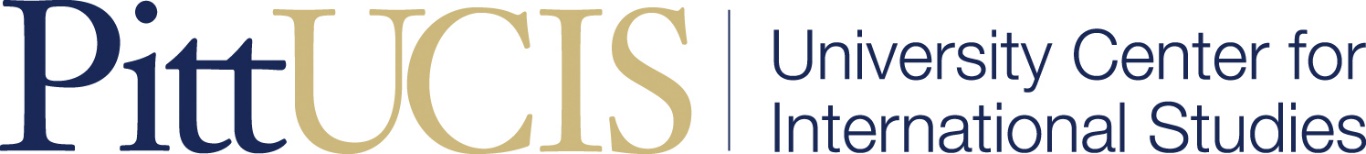 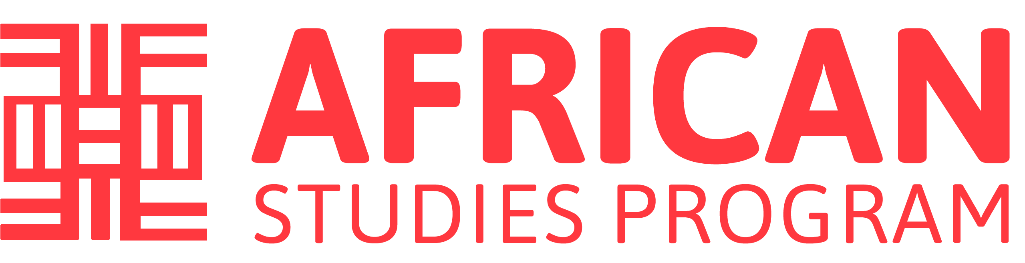 SPRING 2019 Course ListHere is a list of courses that count towards the African Studies Certificate this spring. These are courses we have identified with at least 25% of African content. If, however you know of other classes please let us know! Graduate students, remember that if you focus all of your course papers on an African topic you can still count that class towards the certificate even if the class does not have 25% African content. * must do an additional project to count towards the certificate30935AFRCNAAFRCNA 0031INTRODUCTION TO AFRCNA STUDIESINTRODUCTION TO AFRCNA STUDIESBrooks,Robin Meets Reqs:  GI HSA MW01:00 PM to 01:50 PM CL 3243 Credits10648AFRCNAAFRCNA 0212WEST AFRICAN DANCEWEST AFRICAN DANCESharif,Oronde S. Meets Reqs:  GR MW10:00 AM to 11:15 AM TREES MPRL3 Credits29287AFRCNAAFRCNA 0454MAN/WOMAN LITERATUREMAN/WOMAN LITERATUREBrooks,Robin Meets Reqs:  LIT MW10:00 AM to 11:15 AM WWPH 41653 Credits11080AFRCNAAFRCNA 0524SWAHILI 2SWAHILI 2Lubua,Filipo Azza Aiyangar,Gretchen M Meets Reqs:  SL MW04:00 PM to 05:40 PM CL 3294 Credits16534AFRCNAAFRCNA 0526SWAHILI 4SWAHILI 4Lubua,Filipo Azza Aiyangar,Gretchen M MW06:00 PM to 07:15 PM CL G16B3 Credits24216AFRCNAAFRCNA 0586EARLY AFRICAN CIVILIZATIONSEARLY AFRICAN CIVILIZATIONSBeeko,Eric Meets Reqs:  GR HSA TTh04:00 PM to 05:15 PM WWPH 41653 Credits28557AFRCNAAFRCNA 0629AFRO-AMERICAN HISTORY 1AFRO-AMERICAN HISTORY 1Roberts,Alaina Elizabeth TTh09:30 AM to 10:45 AM LAWRN 2053 CreditsThis course examines African American history and culture from its inception with the Transatlantic Slave Trade to its transformation during the Civil War. Topics discussed include the transition from indentured servitude and Native American slavery to African chattel slavery; the origins and rationale behind the creation of the social category of ¿race;¿ physical and reproductive labor in northern domestic settings and southern plantation settings; methods of resistance; and the multifaceted ways in which African Americans played a part in emancipating themselves. This course examines African American history and culture from its inception with the Transatlantic Slave Trade to its transformation during the Civil War. Topics discussed include the transition from indentured servitude and Native American slavery to African chattel slavery; the origins and rationale behind the creation of the social category of ¿race;¿ physical and reproductive labor in northern domestic settings and southern plantation settings; methods of resistance; and the multifaceted ways in which African Americans played a part in emancipating themselves. This course examines African American history and culture from its inception with the Transatlantic Slave Trade to its transformation during the Civil War. Topics discussed include the transition from indentured servitude and Native American slavery to African chattel slavery; the origins and rationale behind the creation of the social category of ¿race;¿ physical and reproductive labor in northern domestic settings and southern plantation settings; methods of resistance; and the multifaceted ways in which African Americans played a part in emancipating themselves. This course examines African American history and culture from its inception with the Transatlantic Slave Trade to its transformation during the Civil War. Topics discussed include the transition from indentured servitude and Native American slavery to African chattel slavery; the origins and rationale behind the creation of the social category of ¿race;¿ physical and reproductive labor in northern domestic settings and southern plantation settings; methods of resistance; and the multifaceted ways in which African Americans played a part in emancipating themselves. This course examines African American history and culture from its inception with the Transatlantic Slave Trade to its transformation during the Civil War. Topics discussed include the transition from indentured servitude and Native American slavery to African chattel slavery; the origins and rationale behind the creation of the social category of ¿race;¿ physical and reproductive labor in northern domestic settings and southern plantation settings; methods of resistance; and the multifaceted ways in which African Americans played a part in emancipating themselves. This course examines African American history and culture from its inception with the Transatlantic Slave Trade to its transformation during the Civil War. Topics discussed include the transition from indentured servitude and Native American slavery to African chattel slavery; the origins and rationale behind the creation of the social category of ¿race;¿ physical and reproductive labor in northern domestic settings and southern plantation settings; methods of resistance; and the multifaceted ways in which African Americans played a part in emancipating themselves. 22823AFRCNAAFRCNA 0630AFRO-AMERICAN HISTORY 2AFRO-AMERICAN HISTORY 2Tillotson,Michael Tyris TTh09:30 AM to 10:45 AM CL 2133 Credits10769AFRCNAAFRCNA 0639HISTORY OF JAZZHISTORY OF JAZZMeets Reqs:  ART MW02:00 PM to 02:50 PM LAWRN 1213 Credits31871AFRCNAAFRCNA 1030AFRICAN POLITICSAFRICAN POLITICSKivuva,Joshua Musembi Meets Reqs:  HSA GR T06:00 PM to 08:30 PM CL 2273 Credits21822AFRCNAAFRCNA 1309WOMN OF AFRC & AFRCN DIASPORAWOMN OF AFRC & AFRCN DIASPORACovington-Ward,Yolanda   Meets Reqs:  SS TTh09:30 AM to 10:45 AM WWPH 41653 Credits17360AFRCNAAFRCNA 1353COMPARATIVE DANCE EXPRESSIONCOMPARATIVE DANCE EXPRESSIONSharif,Oronde S. Meets Reqs:  CW MW11:30 AM to 12:45 PM TREES MPRL3 Credits31870AFRCNAAFRCNA 1420POWER & PERFORMANCE IN AFRICAPOWER & PERFORMANCE IN AFRICACovington-Ward,Yolanda   Meets Reqs:  HSA SS GR TTh01:00 PM to 02:15 PM CL 2163 Credits26816AFRCNAAFRCNA 1535DIMENSIONS OF RACISMDIMENSIONS OF RACISMTillotson,Michael Tyris TTh02:30 PM to 03:45 PM WWPH 41653 Credits28024AFRCNAAFRCNA 1655AFRICAN CINEMAS/SCREEN GRIOTSAFRICAN CINEMAS/SCREEN GRIOTSGermain,Felix Fernand Meets Reqs:  ART M06:00 PM to 08:30 PM WWPH 41653 Credits31098AFRCNAAFRCNA 1656HISTORY OF AFRICA SINCE 1800HISTORY OF AFRICA SINCE 1800Syed,Amir TTh09:30 AM to 10:45 AM BENDM G303 CreditsFrom panic over the recent West African Ebola outbreak to tensions in post-genocide Rwanda to concerns about religious extremism in the Sahel, high-profile African stories regularly make their way into the American media.  Alarming news is layered upon centuries-old negative perceptions of Africa in the U.S. and Europe, offering a picture of a continent and a people in distress, suffering from violence, poverty, corruption, and squandered resources.  On the other hand, we see images of serene, expansive landscapes with hardly a human in sight, where concerns over conservation and biodiversity dominate.  Less frequently told are stories of everyday life ¿ of love and marriage, school and work, travel and home, ports and highways, or factories and farms.  Even more seldom is an accurate, objective historical perspective a part of the conversation.    How do we understand instances of legitimate and acute crisis alongside the reality that, for many, life goes on as it did the day before?  How do we reconcile persistent ¿Afro-pessimism¿ with a new narrative that hails the continent as the economic frontier of the 21st century?  What information do we need to take Africa out of the realm of the exotic and approach both its past and present circumstances with a sense of balance and objectivity?    A comprehensive understanding of African history provides a good starting point.  This course addresses the diverse and complex history of selected societies and polities on the African continent since 1800.  Central topics include resource extraction and long-distance trade; abolition of the slave trade and the rise of ¿legitimate¿ commerce; environmental change and changing disease ecology; religious change; empire and colonization; ¿development¿; politics, protest, and African political philosophies; decolonization; race, identity and ethnic politics; and women¿s changing roles in African society.  We will examine these topics, as well as broad social, economic, and political trends through illustrative examples drawn primarily from sub-Saharan Africa.  Throughout, we will locate Africa in the world, understanding its central influence on wider global political, commercial, and social dynamics.  This course will require you to undertake self-directed work, ask questions frequently, and synthesize information from a variety of sources.  By the end of the semester, you will have mastered key concepts in the modern history of Africa and developed a solid sense of the continent¿s populations, geography, climate, languages, and resources.  Drawing on the interdisciplinary nature of African Studies, students will develop a toolkit to apply the approaches of anthropology, history, geography, and sociomedical sciences to topics in African history.  You will be able to comfortably evaluate and discuss historical primary source material both orally and in writing, and analyze historians¿ arguments and scholarly debates.  Through independent work, you will develop and refine skills in historical analysis, research, and writing.  Most importantly, you will be able to contextualize current issues in Africa based on knowledge of its people and their diverse experiences over the past two hundred years. From panic over the recent West African Ebola outbreak to tensions in post-genocide Rwanda to concerns about religious extremism in the Sahel, high-profile African stories regularly make their way into the American media.  Alarming news is layered upon centuries-old negative perceptions of Africa in the U.S. and Europe, offering a picture of a continent and a people in distress, suffering from violence, poverty, corruption, and squandered resources.  On the other hand, we see images of serene, expansive landscapes with hardly a human in sight, where concerns over conservation and biodiversity dominate.  Less frequently told are stories of everyday life ¿ of love and marriage, school and work, travel and home, ports and highways, or factories and farms.  Even more seldom is an accurate, objective historical perspective a part of the conversation.    How do we understand instances of legitimate and acute crisis alongside the reality that, for many, life goes on as it did the day before?  How do we reconcile persistent ¿Afro-pessimism¿ with a new narrative that hails the continent as the economic frontier of the 21st century?  What information do we need to take Africa out of the realm of the exotic and approach both its past and present circumstances with a sense of balance and objectivity?    A comprehensive understanding of African history provides a good starting point.  This course addresses the diverse and complex history of selected societies and polities on the African continent since 1800.  Central topics include resource extraction and long-distance trade; abolition of the slave trade and the rise of ¿legitimate¿ commerce; environmental change and changing disease ecology; religious change; empire and colonization; ¿development¿; politics, protest, and African political philosophies; decolonization; race, identity and ethnic politics; and women¿s changing roles in African society.  We will examine these topics, as well as broad social, economic, and political trends through illustrative examples drawn primarily from sub-Saharan Africa.  Throughout, we will locate Africa in the world, understanding its central influence on wider global political, commercial, and social dynamics.  This course will require you to undertake self-directed work, ask questions frequently, and synthesize information from a variety of sources.  By the end of the semester, you will have mastered key concepts in the modern history of Africa and developed a solid sense of the continent¿s populations, geography, climate, languages, and resources.  Drawing on the interdisciplinary nature of African Studies, students will develop a toolkit to apply the approaches of anthropology, history, geography, and sociomedical sciences to topics in African history.  You will be able to comfortably evaluate and discuss historical primary source material both orally and in writing, and analyze historians¿ arguments and scholarly debates.  Through independent work, you will develop and refine skills in historical analysis, research, and writing.  Most importantly, you will be able to contextualize current issues in Africa based on knowledge of its people and their diverse experiences over the past two hundred years. From panic over the recent West African Ebola outbreak to tensions in post-genocide Rwanda to concerns about religious extremism in the Sahel, high-profile African stories regularly make their way into the American media.  Alarming news is layered upon centuries-old negative perceptions of Africa in the U.S. and Europe, offering a picture of a continent and a people in distress, suffering from violence, poverty, corruption, and squandered resources.  On the other hand, we see images of serene, expansive landscapes with hardly a human in sight, where concerns over conservation and biodiversity dominate.  Less frequently told are stories of everyday life ¿ of love and marriage, school and work, travel and home, ports and highways, or factories and farms.  Even more seldom is an accurate, objective historical perspective a part of the conversation.    How do we understand instances of legitimate and acute crisis alongside the reality that, for many, life goes on as it did the day before?  How do we reconcile persistent ¿Afro-pessimism¿ with a new narrative that hails the continent as the economic frontier of the 21st century?  What information do we need to take Africa out of the realm of the exotic and approach both its past and present circumstances with a sense of balance and objectivity?    A comprehensive understanding of African history provides a good starting point.  This course addresses the diverse and complex history of selected societies and polities on the African continent since 1800.  Central topics include resource extraction and long-distance trade; abolition of the slave trade and the rise of ¿legitimate¿ commerce; environmental change and changing disease ecology; religious change; empire and colonization; ¿development¿; politics, protest, and African political philosophies; decolonization; race, identity and ethnic politics; and women¿s changing roles in African society.  We will examine these topics, as well as broad social, economic, and political trends through illustrative examples drawn primarily from sub-Saharan Africa.  Throughout, we will locate Africa in the world, understanding its central influence on wider global political, commercial, and social dynamics.  This course will require you to undertake self-directed work, ask questions frequently, and synthesize information from a variety of sources.  By the end of the semester, you will have mastered key concepts in the modern history of Africa and developed a solid sense of the continent¿s populations, geography, climate, languages, and resources.  Drawing on the interdisciplinary nature of African Studies, students will develop a toolkit to apply the approaches of anthropology, history, geography, and sociomedical sciences to topics in African history.  You will be able to comfortably evaluate and discuss historical primary source material both orally and in writing, and analyze historians¿ arguments and scholarly debates.  Through independent work, you will develop and refine skills in historical analysis, research, and writing.  Most importantly, you will be able to contextualize current issues in Africa based on knowledge of its people and their diverse experiences over the past two hundred years. From panic over the recent West African Ebola outbreak to tensions in post-genocide Rwanda to concerns about religious extremism in the Sahel, high-profile African stories regularly make their way into the American media.  Alarming news is layered upon centuries-old negative perceptions of Africa in the U.S. and Europe, offering a picture of a continent and a people in distress, suffering from violence, poverty, corruption, and squandered resources.  On the other hand, we see images of serene, expansive landscapes with hardly a human in sight, where concerns over conservation and biodiversity dominate.  Less frequently told are stories of everyday life ¿ of love and marriage, school and work, travel and home, ports and highways, or factories and farms.  Even more seldom is an accurate, objective historical perspective a part of the conversation.    How do we understand instances of legitimate and acute crisis alongside the reality that, for many, life goes on as it did the day before?  How do we reconcile persistent ¿Afro-pessimism¿ with a new narrative that hails the continent as the economic frontier of the 21st century?  What information do we need to take Africa out of the realm of the exotic and approach both its past and present circumstances with a sense of balance and objectivity?    A comprehensive understanding of African history provides a good starting point.  This course addresses the diverse and complex history of selected societies and polities on the African continent since 1800.  Central topics include resource extraction and long-distance trade; abolition of the slave trade and the rise of ¿legitimate¿ commerce; environmental change and changing disease ecology; religious change; empire and colonization; ¿development¿; politics, protest, and African political philosophies; decolonization; race, identity and ethnic politics; and women¿s changing roles in African society.  We will examine these topics, as well as broad social, economic, and political trends through illustrative examples drawn primarily from sub-Saharan Africa.  Throughout, we will locate Africa in the world, understanding its central influence on wider global political, commercial, and social dynamics.  This course will require you to undertake self-directed work, ask questions frequently, and synthesize information from a variety of sources.  By the end of the semester, you will have mastered key concepts in the modern history of Africa and developed a solid sense of the continent¿s populations, geography, climate, languages, and resources.  Drawing on the interdisciplinary nature of African Studies, students will develop a toolkit to apply the approaches of anthropology, history, geography, and sociomedical sciences to topics in African history.  You will be able to comfortably evaluate and discuss historical primary source material both orally and in writing, and analyze historians¿ arguments and scholarly debates.  Through independent work, you will develop and refine skills in historical analysis, research, and writing.  Most importantly, you will be able to contextualize current issues in Africa based on knowledge of its people and their diverse experiences over the past two hundred years. From panic over the recent West African Ebola outbreak to tensions in post-genocide Rwanda to concerns about religious extremism in the Sahel, high-profile African stories regularly make their way into the American media.  Alarming news is layered upon centuries-old negative perceptions of Africa in the U.S. and Europe, offering a picture of a continent and a people in distress, suffering from violence, poverty, corruption, and squandered resources.  On the other hand, we see images of serene, expansive landscapes with hardly a human in sight, where concerns over conservation and biodiversity dominate.  Less frequently told are stories of everyday life ¿ of love and marriage, school and work, travel and home, ports and highways, or factories and farms.  Even more seldom is an accurate, objective historical perspective a part of the conversation.    How do we understand instances of legitimate and acute crisis alongside the reality that, for many, life goes on as it did the day before?  How do we reconcile persistent ¿Afro-pessimism¿ with a new narrative that hails the continent as the economic frontier of the 21st century?  What information do we need to take Africa out of the realm of the exotic and approach both its past and present circumstances with a sense of balance and objectivity?    A comprehensive understanding of African history provides a good starting point.  This course addresses the diverse and complex history of selected societies and polities on the African continent since 1800.  Central topics include resource extraction and long-distance trade; abolition of the slave trade and the rise of ¿legitimate¿ commerce; environmental change and changing disease ecology; religious change; empire and colonization; ¿development¿; politics, protest, and African political philosophies; decolonization; race, identity and ethnic politics; and women¿s changing roles in African society.  We will examine these topics, as well as broad social, economic, and political trends through illustrative examples drawn primarily from sub-Saharan Africa.  Throughout, we will locate Africa in the world, understanding its central influence on wider global political, commercial, and social dynamics.  This course will require you to undertake self-directed work, ask questions frequently, and synthesize information from a variety of sources.  By the end of the semester, you will have mastered key concepts in the modern history of Africa and developed a solid sense of the continent¿s populations, geography, climate, languages, and resources.  Drawing on the interdisciplinary nature of African Studies, students will develop a toolkit to apply the approaches of anthropology, history, geography, and sociomedical sciences to topics in African history.  You will be able to comfortably evaluate and discuss historical primary source material both orally and in writing, and analyze historians¿ arguments and scholarly debates.  Through independent work, you will develop and refine skills in historical analysis, research, and writing.  Most importantly, you will be able to contextualize current issues in Africa based on knowledge of its people and their diverse experiences over the past two hundred years. From panic over the recent West African Ebola outbreak to tensions in post-genocide Rwanda to concerns about religious extremism in the Sahel, high-profile African stories regularly make their way into the American media.  Alarming news is layered upon centuries-old negative perceptions of Africa in the U.S. and Europe, offering a picture of a continent and a people in distress, suffering from violence, poverty, corruption, and squandered resources.  On the other hand, we see images of serene, expansive landscapes with hardly a human in sight, where concerns over conservation and biodiversity dominate.  Less frequently told are stories of everyday life ¿ of love and marriage, school and work, travel and home, ports and highways, or factories and farms.  Even more seldom is an accurate, objective historical perspective a part of the conversation.    How do we understand instances of legitimate and acute crisis alongside the reality that, for many, life goes on as it did the day before?  How do we reconcile persistent ¿Afro-pessimism¿ with a new narrative that hails the continent as the economic frontier of the 21st century?  What information do we need to take Africa out of the realm of the exotic and approach both its past and present circumstances with a sense of balance and objectivity?    A comprehensive understanding of African history provides a good starting point.  This course addresses the diverse and complex history of selected societies and polities on the African continent since 1800.  Central topics include resource extraction and long-distance trade; abolition of the slave trade and the rise of ¿legitimate¿ commerce; environmental change and changing disease ecology; religious change; empire and colonization; ¿development¿; politics, protest, and African political philosophies; decolonization; race, identity and ethnic politics; and women¿s changing roles in African society.  We will examine these topics, as well as broad social, economic, and political trends through illustrative examples drawn primarily from sub-Saharan Africa.  Throughout, we will locate Africa in the world, understanding its central influence on wider global political, commercial, and social dynamics.  This course will require you to undertake self-directed work, ask questions frequently, and synthesize information from a variety of sources.  By the end of the semester, you will have mastered key concepts in the modern history of Africa and developed a solid sense of the continent¿s populations, geography, climate, languages, and resources.  Drawing on the interdisciplinary nature of African Studies, students will develop a toolkit to apply the approaches of anthropology, history, geography, and sociomedical sciences to topics in African history.  You will be able to comfortably evaluate and discuss historical primary source material both orally and in writing, and analyze historians¿ arguments and scholarly debates.  Through independent work, you will develop and refine skills in historical analysis, research, and writing.  Most importantly, you will be able to contextualize current issues in Africa based on knowledge of its people and their diverse experiences over the past two hundred years. 10237AFRCNAAFRCNA 1901INDEPENDENT STUDYINDEPENDENT STUDYSharif,Oronde S. 12:00 AM to 12:00 AM WWPH 41391 - 6 Credits10937AFRCNAAFRCNA 1903DIRECTED RESEARCHDIRECTED RESEARCHTaylor,Jerome 12:00 AM to 12:00 AM WWPH 41391 - 6 Credits18200ANTHANTH 0780INTRO TO CULTURAL ANTHROPOLOGYINTRO TO CULTURAL ANTHROPOLOGYMatza,Tomas A Pantovic,Ljiljana Meets Reqs:  CCA SS MW11:00 AM to 11:50 AM FKART 1253 CreditsThe goals of this course are to: 1) achieve a fundamental understanding of the central concepts and methods of cultural anthropology (including what cultural anthropologists do, how, and why); 2) enhance your understanding and appreciation of diverse lifestyles and life ways -- cultures B and by so doing 3) reflect upon and take a critical look at your own culture and society.  Some topics to be covered in the course include economic and political systems, gender constructions, kinship and family, religion, language, and social change.   This course will consist of lectures, films, readings, and recitations. The goals of this course are to: 1) achieve a fundamental understanding of the central concepts and methods of cultural anthropology (including what cultural anthropologists do, how, and why); 2) enhance your understanding and appreciation of diverse lifestyles and life ways -- cultures B and by so doing 3) reflect upon and take a critical look at your own culture and society.  Some topics to be covered in the course include economic and political systems, gender constructions, kinship and family, religion, language, and social change.   This course will consist of lectures, films, readings, and recitations. The goals of this course are to: 1) achieve a fundamental understanding of the central concepts and methods of cultural anthropology (including what cultural anthropologists do, how, and why); 2) enhance your understanding and appreciation of diverse lifestyles and life ways -- cultures B and by so doing 3) reflect upon and take a critical look at your own culture and society.  Some topics to be covered in the course include economic and political systems, gender constructions, kinship and family, religion, language, and social change.   This course will consist of lectures, films, readings, and recitations. The goals of this course are to: 1) achieve a fundamental understanding of the central concepts and methods of cultural anthropology (including what cultural anthropologists do, how, and why); 2) enhance your understanding and appreciation of diverse lifestyles and life ways -- cultures B and by so doing 3) reflect upon and take a critical look at your own culture and society.  Some topics to be covered in the course include economic and political systems, gender constructions, kinship and family, religion, language, and social change.   This course will consist of lectures, films, readings, and recitations. The goals of this course are to: 1) achieve a fundamental understanding of the central concepts and methods of cultural anthropology (including what cultural anthropologists do, how, and why); 2) enhance your understanding and appreciation of diverse lifestyles and life ways -- cultures B and by so doing 3) reflect upon and take a critical look at your own culture and society.  Some topics to be covered in the course include economic and political systems, gender constructions, kinship and family, religion, language, and social change.   This course will consist of lectures, films, readings, and recitations. The goals of this course are to: 1) achieve a fundamental understanding of the central concepts and methods of cultural anthropology (including what cultural anthropologists do, how, and why); 2) enhance your understanding and appreciation of diverse lifestyles and life ways -- cultures B and by so doing 3) reflect upon and take a critical look at your own culture and society.  Some topics to be covered in the course include economic and political systems, gender constructions, kinship and family, religion, language, and social change.   This course will consist of lectures, films, readings, and recitations. 10267ANTHANTH 0780INTRO TO CULTURAL ANTHROPOLOGYINTRO TO CULTURAL ANTHROPOLOGYWanderer,Emily Mannix Meets Reqs:  SS CCA TTh12:00 PM to 12:50 PM FKART 1253 CreditsThe goals of this course are to: 1) achieve a fundamental understanding of the central concepts and methods of cultural anthropology (including what cultural anthropologists do, how, and why); 2) enhance your understanding and appreciation of diverse lifestyles and life ways -- cultures B and by so doing 3) reflect upon and take a critical look at your own culture and society.  Some topics to be covered in the course include economic and political systems, gender constructions, kinship and family, religion, language, and social change.   This course will consist of lectures, films, readings, and recitations. The goals of this course are to: 1) achieve a fundamental understanding of the central concepts and methods of cultural anthropology (including what cultural anthropologists do, how, and why); 2) enhance your understanding and appreciation of diverse lifestyles and life ways -- cultures B and by so doing 3) reflect upon and take a critical look at your own culture and society.  Some topics to be covered in the course include economic and political systems, gender constructions, kinship and family, religion, language, and social change.   This course will consist of lectures, films, readings, and recitations. The goals of this course are to: 1) achieve a fundamental understanding of the central concepts and methods of cultural anthropology (including what cultural anthropologists do, how, and why); 2) enhance your understanding and appreciation of diverse lifestyles and life ways -- cultures B and by so doing 3) reflect upon and take a critical look at your own culture and society.  Some topics to be covered in the course include economic and political systems, gender constructions, kinship and family, religion, language, and social change.   This course will consist of lectures, films, readings, and recitations. The goals of this course are to: 1) achieve a fundamental understanding of the central concepts and methods of cultural anthropology (including what cultural anthropologists do, how, and why); 2) enhance your understanding and appreciation of diverse lifestyles and life ways -- cultures B and by so doing 3) reflect upon and take a critical look at your own culture and society.  Some topics to be covered in the course include economic and political systems, gender constructions, kinship and family, religion, language, and social change.   This course will consist of lectures, films, readings, and recitations. The goals of this course are to: 1) achieve a fundamental understanding of the central concepts and methods of cultural anthropology (including what cultural anthropologists do, how, and why); 2) enhance your understanding and appreciation of diverse lifestyles and life ways -- cultures B and by so doing 3) reflect upon and take a critical look at your own culture and society.  Some topics to be covered in the course include economic and political systems, gender constructions, kinship and family, religion, language, and social change.   This course will consist of lectures, films, readings, and recitations. The goals of this course are to: 1) achieve a fundamental understanding of the central concepts and methods of cultural anthropology (including what cultural anthropologists do, how, and why); 2) enhance your understanding and appreciation of diverse lifestyles and life ways -- cultures B and by so doing 3) reflect upon and take a critical look at your own culture and society.  Some topics to be covered in the course include economic and political systems, gender constructions, kinship and family, religion, language, and social change.   This course will consist of lectures, films, readings, and recitations. 24011ANTHANTH 1737SPECIAL TOPICS IN CULTRL ANTHSPECIAL TOPICS IN CULTRL ANTHYearwood,Gabby Matthew Harlan TTh02:30 PM to 03:45 PM WWPH 33013 CreditsThis course takes a critical look at the narratives and discourses in and around race and its relationship to scientific thought that both essentializes and naturalizes bodies and their capabilities.  We will explore narratives which use the tool and authoritative voice of science, scientific method and genetics.  In addition, we will look at some of the historical and contemporary narratives of the biological underpinnings of race discourse and its incorporation into everyday imaginings of social identities.  We will look at blogs, internet posts, media, and academic literature to view and critique the ways in which racialized logic becomes scientific logic. This course takes a critical look at the narratives and discourses in and around race and its relationship to scientific thought that both essentializes and naturalizes bodies and their capabilities.  We will explore narratives which use the tool and authoritative voice of science, scientific method and genetics.  In addition, we will look at some of the historical and contemporary narratives of the biological underpinnings of race discourse and its incorporation into everyday imaginings of social identities.  We will look at blogs, internet posts, media, and academic literature to view and critique the ways in which racialized logic becomes scientific logic. This course takes a critical look at the narratives and discourses in and around race and its relationship to scientific thought that both essentializes and naturalizes bodies and their capabilities.  We will explore narratives which use the tool and authoritative voice of science, scientific method and genetics.  In addition, we will look at some of the historical and contemporary narratives of the biological underpinnings of race discourse and its incorporation into everyday imaginings of social identities.  We will look at blogs, internet posts, media, and academic literature to view and critique the ways in which racialized logic becomes scientific logic. This course takes a critical look at the narratives and discourses in and around race and its relationship to scientific thought that both essentializes and naturalizes bodies and their capabilities.  We will explore narratives which use the tool and authoritative voice of science, scientific method and genetics.  In addition, we will look at some of the historical and contemporary narratives of the biological underpinnings of race discourse and its incorporation into everyday imaginings of social identities.  We will look at blogs, internet posts, media, and academic literature to view and critique the ways in which racialized logic becomes scientific logic. This course takes a critical look at the narratives and discourses in and around race and its relationship to scientific thought that both essentializes and naturalizes bodies and their capabilities.  We will explore narratives which use the tool and authoritative voice of science, scientific method and genetics.  In addition, we will look at some of the historical and contemporary narratives of the biological underpinnings of race discourse and its incorporation into everyday imaginings of social identities.  We will look at blogs, internet posts, media, and academic literature to view and critique the ways in which racialized logic becomes scientific logic. This course takes a critical look at the narratives and discourses in and around race and its relationship to scientific thought that both essentializes and naturalizes bodies and their capabilities.  We will explore narratives which use the tool and authoritative voice of science, scientific method and genetics.  In addition, we will look at some of the historical and contemporary narratives of the biological underpinnings of race discourse and its incorporation into everyday imaginings of social identities.  We will look at blogs, internet posts, media, and academic literature to view and critique the ways in which racialized logic becomes scientific logic. 31074ANTHANTH 1737SPECIAL TOPICS IN CULTRL ANTHSPECIAL TOPICS IN CULTRL ANTHBrown,Laura C MW03:00 PM to 04:15 PM WWPH 33003 Credits29978ANTHANTH 1737SPECIAL TOPICS IN CULTRL ANTHSPECIAL TOPICS IN CULTRL ANTHWhitehead,Jeffrey Robert 12:00 AM to 12:00 AM TBA3 Credits23464CGSMUSIC 0311INTRODUCTION TO WORLD MUSICINTRODUCTION TO WORLD MUSICLwanga,Charles Meets Reqs:  DIV ART CCA W06:00 PM to 08:30 PM MUSIC 1233 Credits23479CGSSOC 0477MEDICAL SOCIOLOGYMEDICAL SOCIOLOGYKerr,Margaret Anna 12:00 AM to 12:00 AM WEBTBA3 Credits31807COMMCOMMRC 1731SPECIAL TOPICS IN RHETORICSPECIAL TOPICS IN RHETORICLyne,John Russell TTh04:00 PM to 05:15 PM ALLEN 1033 CreditsThe course focuses on themes, issues, and patterns of communication in and about modern medicine and health care. Topics include the discourses of wellness and disease, narratives of illness, communicating pain and suffering, communicating empathy, the expanding role of pharmaceuticals and medical enhancements, hospitalization, digital access, physical and mental health, differences of culture, race, and gender, inequities in access, and conceptions of the right to health care. Students will be asked to respond to readings in class discussion and presentations, short quizzes, and written reactions. There will be a mid-term and a final exam. The course focuses on themes, issues, and patterns of communication in and about modern medicine and health care. Topics include the discourses of wellness and disease, narratives of illness, communicating pain and suffering, communicating empathy, the expanding role of pharmaceuticals and medical enhancements, hospitalization, digital access, physical and mental health, differences of culture, race, and gender, inequities in access, and conceptions of the right to health care. Students will be asked to respond to readings in class discussion and presentations, short quizzes, and written reactions. There will be a mid-term and a final exam. The course focuses on themes, issues, and patterns of communication in and about modern medicine and health care. Topics include the discourses of wellness and disease, narratives of illness, communicating pain and suffering, communicating empathy, the expanding role of pharmaceuticals and medical enhancements, hospitalization, digital access, physical and mental health, differences of culture, race, and gender, inequities in access, and conceptions of the right to health care. Students will be asked to respond to readings in class discussion and presentations, short quizzes, and written reactions. There will be a mid-term and a final exam. The course focuses on themes, issues, and patterns of communication in and about modern medicine and health care. Topics include the discourses of wellness and disease, narratives of illness, communicating pain and suffering, communicating empathy, the expanding role of pharmaceuticals and medical enhancements, hospitalization, digital access, physical and mental health, differences of culture, race, and gender, inequities in access, and conceptions of the right to health care. Students will be asked to respond to readings in class discussion and presentations, short quizzes, and written reactions. There will be a mid-term and a final exam. The course focuses on themes, issues, and patterns of communication in and about modern medicine and health care. Topics include the discourses of wellness and disease, narratives of illness, communicating pain and suffering, communicating empathy, the expanding role of pharmaceuticals and medical enhancements, hospitalization, digital access, physical and mental health, differences of culture, race, and gender, inequities in access, and conceptions of the right to health care. Students will be asked to respond to readings in class discussion and presentations, short quizzes, and written reactions. There will be a mid-term and a final exam. The course focuses on themes, issues, and patterns of communication in and about modern medicine and health care. Topics include the discourses of wellness and disease, narratives of illness, communicating pain and suffering, communicating empathy, the expanding role of pharmaceuticals and medical enhancements, hospitalization, digital access, physical and mental health, differences of culture, race, and gender, inequities in access, and conceptions of the right to health care. Students will be asked to respond to readings in class discussion and presentations, short quizzes, and written reactions. There will be a mid-term and a final exam. 30586COMMHCOMMRC 1731SPECIAL TOPICS IN RHETORICSPECIAL TOPICS IN RHETORIC3 Credits21713ECONECON 0500INTRO  INTERNATIONAL ECONOMICSINTRO  INTERNATIONAL ECONOMICSTreado,Carey Durkin TTh02:30 PM to 03:45 PM WWPH 15013 CreditsMuch of the current discussion about the pros and cons of globalization seems based in a view of the global economy as fight between winning and losing nations. In this course, we will learn about the economic principles and policy options that shape relationships between countries and thus develop a perspective on the global economy that is more complex and informative than a simple win/loss game. The course is divided into three main sections: International Finance, International Trade, International Economic Issues. The first section provides a macroeconomic perspective on international transactions. The second section explores the microeconomic theory and implications of trade policy. The final section uses the macro and micro analytical tools from the previous sections to assess several major topics facing the global economy, including trade agreements economic development, refugees, foreign direct investment, and global financial crises. Much of the current discussion about the pros and cons of globalization seems based in a view of the global economy as fight between winning and losing nations. In this course, we will learn about the economic principles and policy options that shape relationships between countries and thus develop a perspective on the global economy that is more complex and informative than a simple win/loss game. The course is divided into three main sections: International Finance, International Trade, International Economic Issues. The first section provides a macroeconomic perspective on international transactions. The second section explores the microeconomic theory and implications of trade policy. The final section uses the macro and micro analytical tools from the previous sections to assess several major topics facing the global economy, including trade agreements economic development, refugees, foreign direct investment, and global financial crises. Much of the current discussion about the pros and cons of globalization seems based in a view of the global economy as fight between winning and losing nations. In this course, we will learn about the economic principles and policy options that shape relationships between countries and thus develop a perspective on the global economy that is more complex and informative than a simple win/loss game. The course is divided into three main sections: International Finance, International Trade, International Economic Issues. The first section provides a macroeconomic perspective on international transactions. The second section explores the microeconomic theory and implications of trade policy. The final section uses the macro and micro analytical tools from the previous sections to assess several major topics facing the global economy, including trade agreements economic development, refugees, foreign direct investment, and global financial crises. Much of the current discussion about the pros and cons of globalization seems based in a view of the global economy as fight between winning and losing nations. In this course, we will learn about the economic principles and policy options that shape relationships between countries and thus develop a perspective on the global economy that is more complex and informative than a simple win/loss game. The course is divided into three main sections: International Finance, International Trade, International Economic Issues. The first section provides a macroeconomic perspective on international transactions. The second section explores the microeconomic theory and implications of trade policy. The final section uses the macro and micro analytical tools from the previous sections to assess several major topics facing the global economy, including trade agreements economic development, refugees, foreign direct investment, and global financial crises. Much of the current discussion about the pros and cons of globalization seems based in a view of the global economy as fight between winning and losing nations. In this course, we will learn about the economic principles and policy options that shape relationships between countries and thus develop a perspective on the global economy that is more complex and informative than a simple win/loss game. The course is divided into three main sections: International Finance, International Trade, International Economic Issues. The first section provides a macroeconomic perspective on international transactions. The second section explores the microeconomic theory and implications of trade policy. The final section uses the macro and micro analytical tools from the previous sections to assess several major topics facing the global economy, including trade agreements economic development, refugees, foreign direct investment, and global financial crises. Much of the current discussion about the pros and cons of globalization seems based in a view of the global economy as fight between winning and losing nations. In this course, we will learn about the economic principles and policy options that shape relationships between countries and thus develop a perspective on the global economy that is more complex and informative than a simple win/loss game. The course is divided into three main sections: International Finance, International Trade, International Economic Issues. The first section provides a macroeconomic perspective on international transactions. The second section explores the microeconomic theory and implications of trade policy. The final section uses the macro and micro analytical tools from the previous sections to assess several major topics facing the global economy, including trade agreements economic development, refugees, foreign direct investment, and global financial crises. 15376ECONECON 0500INTRO  INTERNATIONAL ECONOMICSINTRO  INTERNATIONAL ECONOMICSTreado,Carey Durkin TTh04:00 PM to 05:15 PM WWPH 15013 CreditsMuch of the current discussion about the pros and cons of globalization seems based in a view of the global economy as fight between winning and losing nations. In this course, we will learn about the economic principles and policy options that shape relationships between countries and thus develop a perspective on the global economy that is more complex and informative than a simple win/loss game. The course is divided into three main sections: International Finance, International Trade, International Economic Issues. The first section provides a macroeconomic perspective on international transactions. The second section explores the microeconomic theory and implications of trade policy. The final section uses the macro and micro analytical tools from the previous sections to assess several major topics facing the global economy, including trade agreements economic development, refugees, foreign direct investment, and global financial crises. Much of the current discussion about the pros and cons of globalization seems based in a view of the global economy as fight between winning and losing nations. In this course, we will learn about the economic principles and policy options that shape relationships between countries and thus develop a perspective on the global economy that is more complex and informative than a simple win/loss game. The course is divided into three main sections: International Finance, International Trade, International Economic Issues. The first section provides a macroeconomic perspective on international transactions. The second section explores the microeconomic theory and implications of trade policy. The final section uses the macro and micro analytical tools from the previous sections to assess several major topics facing the global economy, including trade agreements economic development, refugees, foreign direct investment, and global financial crises. Much of the current discussion about the pros and cons of globalization seems based in a view of the global economy as fight between winning and losing nations. In this course, we will learn about the economic principles and policy options that shape relationships between countries and thus develop a perspective on the global economy that is more complex and informative than a simple win/loss game. The course is divided into three main sections: International Finance, International Trade, International Economic Issues. The first section provides a macroeconomic perspective on international transactions. The second section explores the microeconomic theory and implications of trade policy. The final section uses the macro and micro analytical tools from the previous sections to assess several major topics facing the global economy, including trade agreements economic development, refugees, foreign direct investment, and global financial crises. Much of the current discussion about the pros and cons of globalization seems based in a view of the global economy as fight between winning and losing nations. In this course, we will learn about the economic principles and policy options that shape relationships between countries and thus develop a perspective on the global economy that is more complex and informative than a simple win/loss game. The course is divided into three main sections: International Finance, International Trade, International Economic Issues. The first section provides a macroeconomic perspective on international transactions. The second section explores the microeconomic theory and implications of trade policy. The final section uses the macro and micro analytical tools from the previous sections to assess several major topics facing the global economy, including trade agreements economic development, refugees, foreign direct investment, and global financial crises. Much of the current discussion about the pros and cons of globalization seems based in a view of the global economy as fight between winning and losing nations. In this course, we will learn about the economic principles and policy options that shape relationships between countries and thus develop a perspective on the global economy that is more complex and informative than a simple win/loss game. The course is divided into three main sections: International Finance, International Trade, International Economic Issues. The first section provides a macroeconomic perspective on international transactions. The second section explores the microeconomic theory and implications of trade policy. The final section uses the macro and micro analytical tools from the previous sections to assess several major topics facing the global economy, including trade agreements economic development, refugees, foreign direct investment, and global financial crises. Much of the current discussion about the pros and cons of globalization seems based in a view of the global economy as fight between winning and losing nations. In this course, we will learn about the economic principles and policy options that shape relationships between countries and thus develop a perspective on the global economy that is more complex and informative than a simple win/loss game. The course is divided into three main sections: International Finance, International Trade, International Economic Issues. The first section provides a macroeconomic perspective on international transactions. The second section explores the microeconomic theory and implications of trade policy. The final section uses the macro and micro analytical tools from the previous sections to assess several major topics facing the global economy, including trade agreements economic development, refugees, foreign direct investment, and global financial crises. 30743ECONECON 0530INTRO TO DEVELOPMENT ECONOMICSINTRO TO DEVELOPMENT ECONOMICSEl-Hamidi,Fatma A MWF01:00 PM to 01:50 PM LAWRN 1053 CreditsThis course concerns low and middle-income economies, with over 80% of the world¿s population, who live in Latin America, Africa, and Asia. Topics covered include: how population growth, employment, agriculture, industry, health, education, income distribution, capital accumulation, migration, and government role in the economy, among others, contribute to economic growth. The focus of the course is on how economic theories and analysis explain why some nations are poor while others are rich, and the role played by governments and institutions in shaping these economies. This course concerns low and middle-income economies, with over 80% of the world¿s population, who live in Latin America, Africa, and Asia. Topics covered include: how population growth, employment, agriculture, industry, health, education, income distribution, capital accumulation, migration, and government role in the economy, among others, contribute to economic growth. The focus of the course is on how economic theories and analysis explain why some nations are poor while others are rich, and the role played by governments and institutions in shaping these economies. This course concerns low and middle-income economies, with over 80% of the world¿s population, who live in Latin America, Africa, and Asia. Topics covered include: how population growth, employment, agriculture, industry, health, education, income distribution, capital accumulation, migration, and government role in the economy, among others, contribute to economic growth. The focus of the course is on how economic theories and analysis explain why some nations are poor while others are rich, and the role played by governments and institutions in shaping these economies. This course concerns low and middle-income economies, with over 80% of the world¿s population, who live in Latin America, Africa, and Asia. Topics covered include: how population growth, employment, agriculture, industry, health, education, income distribution, capital accumulation, migration, and government role in the economy, among others, contribute to economic growth. The focus of the course is on how economic theories and analysis explain why some nations are poor while others are rich, and the role played by governments and institutions in shaping these economies. This course concerns low and middle-income economies, with over 80% of the world¿s population, who live in Latin America, Africa, and Asia. Topics covered include: how population growth, employment, agriculture, industry, health, education, income distribution, capital accumulation, migration, and government role in the economy, among others, contribute to economic growth. The focus of the course is on how economic theories and analysis explain why some nations are poor while others are rich, and the role played by governments and institutions in shaping these economies. This course concerns low and middle-income economies, with over 80% of the world¿s population, who live in Latin America, Africa, and Asia. Topics covered include: how population growth, employment, agriculture, industry, health, education, income distribution, capital accumulation, migration, and government role in the economy, among others, contribute to economic growth. The focus of the course is on how economic theories and analysis explain why some nations are poor while others are rich, and the role played by governments and institutions in shaping these economies. 30742ECONECON 0530INTRO TO DEVELOPMENT ECONOMICSINTRO TO DEVELOPMENT ECONOMICSEl-Hamidi,Fatma A MWF12:00 PM to 12:50 PM LAWRN 1053 CreditsThis course concerns low and middle-income economies, with over 80% of the world¿s population, who live in Latin America, Africa, and Asia. Topics covered include: how population growth, employment, agriculture, industry, health, education, income distribution, capital accumulation, migration, and government role in the economy, among others, contribute to economic growth. The focus of the course is on how economic theories and analysis explain why some nations are poor while others are rich, and the role played by governments and institutions in shaping these economies. This course concerns low and middle-income economies, with over 80% of the world¿s population, who live in Latin America, Africa, and Asia. Topics covered include: how population growth, employment, agriculture, industry, health, education, income distribution, capital accumulation, migration, and government role in the economy, among others, contribute to economic growth. The focus of the course is on how economic theories and analysis explain why some nations are poor while others are rich, and the role played by governments and institutions in shaping these economies. This course concerns low and middle-income economies, with over 80% of the world¿s population, who live in Latin America, Africa, and Asia. Topics covered include: how population growth, employment, agriculture, industry, health, education, income distribution, capital accumulation, migration, and government role in the economy, among others, contribute to economic growth. The focus of the course is on how economic theories and analysis explain why some nations are poor while others are rich, and the role played by governments and institutions in shaping these economies. This course concerns low and middle-income economies, with over 80% of the world¿s population, who live in Latin America, Africa, and Asia. Topics covered include: how population growth, employment, agriculture, industry, health, education, income distribution, capital accumulation, migration, and government role in the economy, among others, contribute to economic growth. The focus of the course is on how economic theories and analysis explain why some nations are poor while others are rich, and the role played by governments and institutions in shaping these economies. This course concerns low and middle-income economies, with over 80% of the world¿s population, who live in Latin America, Africa, and Asia. Topics covered include: how population growth, employment, agriculture, industry, health, education, income distribution, capital accumulation, migration, and government role in the economy, among others, contribute to economic growth. The focus of the course is on how economic theories and analysis explain why some nations are poor while others are rich, and the role played by governments and institutions in shaping these economies. This course concerns low and middle-income economies, with over 80% of the world¿s population, who live in Latin America, Africa, and Asia. Topics covered include: how population growth, employment, agriculture, industry, health, education, income distribution, capital accumulation, migration, and government role in the economy, among others, contribute to economic growth. The focus of the course is on how economic theories and analysis explain why some nations are poor while others are rich, and the role played by governments and institutions in shaping these economies. 24575ENGLISHENGLIT 0300INTRODUCTION TO LITERATUREINTRODUCTION TO LITERATUREWillits,Catherine Lankenau Meets Reqs:  LIT MWF12:00 PM to 12:50 PM CL 3583 Credits25269FR-ITALFR 0003INTERMEDIATE FRENCH 1INTERMEDIATE FRENCH 1Grube,Caily Linda Skukan,Lesa A Giazzoni,Michael J Meets Reqs:  SL 12:00 AM to 12:00 AM TBA3 Credits22834FR-ITALFR 0003INTERMEDIATE FRENCH 1INTERMEDIATE FRENCH 1Grube,Caily Linda Skukan,Lesa A Giazzoni,Michael J Meets Reqs:  SL 12:00 AM to 12:00 AM TBA3 Credits26760FR-ITALFR 0003INTERMEDIATE FRENCH 1INTERMEDIATE FRENCH 1Meets Reqs:  SL 12:00 AM to 12:00 AM TBA3 Credits25270FR-ITALFR 0003INTERMEDIATE FRENCH 1INTERMEDIATE FRENCH 1Grube,Caily Linda Skukan,Lesa A Giazzoni,Michael J Meets Reqs:  SL 12:00 AM to 12:00 AM TBA3 Credits22835FR-ITALFR 0003INTERMEDIATE FRENCH 1INTERMEDIATE FRENCH 1Skukan,Lesa A Giazzoni,Michael J Grube,Caily Linda Meets Reqs:  SL 12:00 AM to 12:00 AM TBA3 Credits28678FR-ITALFR 0003INTERMEDIATE FRENCH 1INTERMEDIATE FRENCH 1Meets Reqs:  SL 12:00 AM to 12:00 AM TBA3 Credits25271FR-ITALFR 0003INTERMEDIATE FRENCH 1INTERMEDIATE FRENCH 1Grube,Caily Linda Skukan,Lesa A Giazzoni,Michael J Meets Reqs:  SL 12:00 AM to 12:00 AM TBA3 Credits24239FR-ITALFR 0003INTERMEDIATE FRENCH 1INTERMEDIATE FRENCH 1Grube,Caily Linda Skukan,Lesa A Giazzoni,Michael J Meets Reqs:  SL 12:00 AM to 12:00 AM TBA3 Credits26265FR-ITALFR 0003INTERMEDIATE FRENCH 1INTERMEDIATE FRENCH 1Meets Reqs:  SL 12:00 AM to 12:00 AM TBA3 Credits22836FR-ITALFR 0004INTERMEDIATE FRENCH 2INTERMEDIATE FRENCH 2Grube,Caily Linda Skukan,Lesa A Giazzoni,Michael J 12:00 AM to 12:00 AM TBA3 Credits25277FR-ITALFR 0004INTERMEDIATE FRENCH 2INTERMEDIATE FRENCH 2Grube,Caily Linda Skukan,Lesa A Giazzoni,Michael J 12:00 AM to 12:00 AM TBA3 Credits23945FR-ITALFR 1053GLOBAL FRENCHGLOBAL FRENCHHogg,Chloe Alice Meets Reqs:  DIV GI TTh11:00 AM to 12:15 PM CL 2043 CreditsGLOBAL FRENCH EXAMINES TEXTS, OBJECTS, AND SPACES THAT ALLOW US TO THINK ABOUT CULTURAL PRODUCTION IN FRENCH IN DIFFERENT TRANSNATIONAL, TRANSCULTURAL, GLOBAL, OR HISTORICAL CONTEXTS. BY PLACING THE DEFINITION OF ¿GLOBAL FRENCH¿ AT THE CENTER OF OUR INVESTIGATIONS, THIS COURSE INVOLVES STUDENTS IN THE EXPLORATION OF A SERIES OF CUTTING-EDGE QUESTIONS POSED IN FRENCH AND FRANCOPHONE STUDIES TODAY: WHAT DOES IT MEAN TO ¿DO¿ GLOBAL FRENCH? HOW CAN WE RETHINK FRENCH/FRANCOPHONE LITERATURE AND CULTURE IN A WORLD PERSPECTIVE? What can thinking about France in a global context help us think about our own orientations and engagements with the world? THE COURSE¿S CROSSCENTURY APPROACH ENCOURAGES STUDENTS TO PURSUE THEIR INVESTIGATIONS ACROSS DIFFERENT HISTORICAL PERIODS AND NATIONAL OR REGIONAL BOUNDARIES. STUDENTS IN THIS WRITING-INTENSIVE COURSE WILL DEFINE AND EXPLORE QUESTIONS ABOUT GLOBAL FRENCH, CONDUCT ORIGINAL RESEARCH, AND TEST AND REVISE THEIR IDEAS THROUGH DIFFERENT WRITING ACTIVITIES, INCLUDING SHORT ESSAYS AND A RESEARCH PROJECT. COURSE TAUGHT IN FRENCH. GLOBAL FRENCH EXAMINES TEXTS, OBJECTS, AND SPACES THAT ALLOW US TO THINK ABOUT CULTURAL PRODUCTION IN FRENCH IN DIFFERENT TRANSNATIONAL, TRANSCULTURAL, GLOBAL, OR HISTORICAL CONTEXTS. BY PLACING THE DEFINITION OF ¿GLOBAL FRENCH¿ AT THE CENTER OF OUR INVESTIGATIONS, THIS COURSE INVOLVES STUDENTS IN THE EXPLORATION OF A SERIES OF CUTTING-EDGE QUESTIONS POSED IN FRENCH AND FRANCOPHONE STUDIES TODAY: WHAT DOES IT MEAN TO ¿DO¿ GLOBAL FRENCH? HOW CAN WE RETHINK FRENCH/FRANCOPHONE LITERATURE AND CULTURE IN A WORLD PERSPECTIVE? What can thinking about France in a global context help us think about our own orientations and engagements with the world? THE COURSE¿S CROSSCENTURY APPROACH ENCOURAGES STUDENTS TO PURSUE THEIR INVESTIGATIONS ACROSS DIFFERENT HISTORICAL PERIODS AND NATIONAL OR REGIONAL BOUNDARIES. STUDENTS IN THIS WRITING-INTENSIVE COURSE WILL DEFINE AND EXPLORE QUESTIONS ABOUT GLOBAL FRENCH, CONDUCT ORIGINAL RESEARCH, AND TEST AND REVISE THEIR IDEAS THROUGH DIFFERENT WRITING ACTIVITIES, INCLUDING SHORT ESSAYS AND A RESEARCH PROJECT. COURSE TAUGHT IN FRENCH. GLOBAL FRENCH EXAMINES TEXTS, OBJECTS, AND SPACES THAT ALLOW US TO THINK ABOUT CULTURAL PRODUCTION IN FRENCH IN DIFFERENT TRANSNATIONAL, TRANSCULTURAL, GLOBAL, OR HISTORICAL CONTEXTS. BY PLACING THE DEFINITION OF ¿GLOBAL FRENCH¿ AT THE CENTER OF OUR INVESTIGATIONS, THIS COURSE INVOLVES STUDENTS IN THE EXPLORATION OF A SERIES OF CUTTING-EDGE QUESTIONS POSED IN FRENCH AND FRANCOPHONE STUDIES TODAY: WHAT DOES IT MEAN TO ¿DO¿ GLOBAL FRENCH? HOW CAN WE RETHINK FRENCH/FRANCOPHONE LITERATURE AND CULTURE IN A WORLD PERSPECTIVE? What can thinking about France in a global context help us think about our own orientations and engagements with the world? THE COURSE¿S CROSSCENTURY APPROACH ENCOURAGES STUDENTS TO PURSUE THEIR INVESTIGATIONS ACROSS DIFFERENT HISTORICAL PERIODS AND NATIONAL OR REGIONAL BOUNDARIES. STUDENTS IN THIS WRITING-INTENSIVE COURSE WILL DEFINE AND EXPLORE QUESTIONS ABOUT GLOBAL FRENCH, CONDUCT ORIGINAL RESEARCH, AND TEST AND REVISE THEIR IDEAS THROUGH DIFFERENT WRITING ACTIVITIES, INCLUDING SHORT ESSAYS AND A RESEARCH PROJECT. COURSE TAUGHT IN FRENCH. GLOBAL FRENCH EXAMINES TEXTS, OBJECTS, AND SPACES THAT ALLOW US TO THINK ABOUT CULTURAL PRODUCTION IN FRENCH IN DIFFERENT TRANSNATIONAL, TRANSCULTURAL, GLOBAL, OR HISTORICAL CONTEXTS. BY PLACING THE DEFINITION OF ¿GLOBAL FRENCH¿ AT THE CENTER OF OUR INVESTIGATIONS, THIS COURSE INVOLVES STUDENTS IN THE EXPLORATION OF A SERIES OF CUTTING-EDGE QUESTIONS POSED IN FRENCH AND FRANCOPHONE STUDIES TODAY: WHAT DOES IT MEAN TO ¿DO¿ GLOBAL FRENCH? HOW CAN WE RETHINK FRENCH/FRANCOPHONE LITERATURE AND CULTURE IN A WORLD PERSPECTIVE? What can thinking about France in a global context help us think about our own orientations and engagements with the world? THE COURSE¿S CROSSCENTURY APPROACH ENCOURAGES STUDENTS TO PURSUE THEIR INVESTIGATIONS ACROSS DIFFERENT HISTORICAL PERIODS AND NATIONAL OR REGIONAL BOUNDARIES. STUDENTS IN THIS WRITING-INTENSIVE COURSE WILL DEFINE AND EXPLORE QUESTIONS ABOUT GLOBAL FRENCH, CONDUCT ORIGINAL RESEARCH, AND TEST AND REVISE THEIR IDEAS THROUGH DIFFERENT WRITING ACTIVITIES, INCLUDING SHORT ESSAYS AND A RESEARCH PROJECT. COURSE TAUGHT IN FRENCH. GLOBAL FRENCH EXAMINES TEXTS, OBJECTS, AND SPACES THAT ALLOW US TO THINK ABOUT CULTURAL PRODUCTION IN FRENCH IN DIFFERENT TRANSNATIONAL, TRANSCULTURAL, GLOBAL, OR HISTORICAL CONTEXTS. BY PLACING THE DEFINITION OF ¿GLOBAL FRENCH¿ AT THE CENTER OF OUR INVESTIGATIONS, THIS COURSE INVOLVES STUDENTS IN THE EXPLORATION OF A SERIES OF CUTTING-EDGE QUESTIONS POSED IN FRENCH AND FRANCOPHONE STUDIES TODAY: WHAT DOES IT MEAN TO ¿DO¿ GLOBAL FRENCH? HOW CAN WE RETHINK FRENCH/FRANCOPHONE LITERATURE AND CULTURE IN A WORLD PERSPECTIVE? What can thinking about France in a global context help us think about our own orientations and engagements with the world? THE COURSE¿S CROSSCENTURY APPROACH ENCOURAGES STUDENTS TO PURSUE THEIR INVESTIGATIONS ACROSS DIFFERENT HISTORICAL PERIODS AND NATIONAL OR REGIONAL BOUNDARIES. STUDENTS IN THIS WRITING-INTENSIVE COURSE WILL DEFINE AND EXPLORE QUESTIONS ABOUT GLOBAL FRENCH, CONDUCT ORIGINAL RESEARCH, AND TEST AND REVISE THEIR IDEAS THROUGH DIFFERENT WRITING ACTIVITIES, INCLUDING SHORT ESSAYS AND A RESEARCH PROJECT. COURSE TAUGHT IN FRENCH. GLOBAL FRENCH EXAMINES TEXTS, OBJECTS, AND SPACES THAT ALLOW US TO THINK ABOUT CULTURAL PRODUCTION IN FRENCH IN DIFFERENT TRANSNATIONAL, TRANSCULTURAL, GLOBAL, OR HISTORICAL CONTEXTS. BY PLACING THE DEFINITION OF ¿GLOBAL FRENCH¿ AT THE CENTER OF OUR INVESTIGATIONS, THIS COURSE INVOLVES STUDENTS IN THE EXPLORATION OF A SERIES OF CUTTING-EDGE QUESTIONS POSED IN FRENCH AND FRANCOPHONE STUDIES TODAY: WHAT DOES IT MEAN TO ¿DO¿ GLOBAL FRENCH? HOW CAN WE RETHINK FRENCH/FRANCOPHONE LITERATURE AND CULTURE IN A WORLD PERSPECTIVE? What can thinking about France in a global context help us think about our own orientations and engagements with the world? THE COURSE¿S CROSSCENTURY APPROACH ENCOURAGES STUDENTS TO PURSUE THEIR INVESTIGATIONS ACROSS DIFFERENT HISTORICAL PERIODS AND NATIONAL OR REGIONAL BOUNDARIES. STUDENTS IN THIS WRITING-INTENSIVE COURSE WILL DEFINE AND EXPLORE QUESTIONS ABOUT GLOBAL FRENCH, CONDUCT ORIGINAL RESEARCH, AND TEST AND REVISE THEIR IDEAS THROUGH DIFFERENT WRITING ACTIVITIES, INCLUDING SHORT ESSAYS AND A RESEARCH PROJECT. COURSE TAUGHT IN FRENCH. 29673HA-AHAA 1103RELIGIONS OF ANCIENT EGYPTRELIGIONS OF ANCIENT EGYPTDenova,Rebecca I TTh11:00 AM to 12:15 PM CL 3423 CreditsDescription for Spring 2194: This course will introduce students to ancient Egyptian religious thought and practice with its massive temples, multitude of gods and goddesses and fascinating funeral rites. We will explore the mythic cycle of Creation and Osirian cycle of betrayal, revenge, death and rebirth, as well as the place of myriad local and minor deities within Egyptian mythology. We will also consider the dynamics of the "monotheistic" revolution of Akhenaton. In the historical and cultural context of ancient Egypt, students will encounter the interaction of sacred and secular, and the relationship between state cults and private worship by nobles and commoners alike. A special feature of the course includes sessions at the Egyptian Exhibit of the Carnegie Museum of Natural History and designing public educational materials that will help illuminate this ancient culture. Description for Spring 2194: This course will introduce students to ancient Egyptian religious thought and practice with its massive temples, multitude of gods and goddesses and fascinating funeral rites. We will explore the mythic cycle of Creation and Osirian cycle of betrayal, revenge, death and rebirth, as well as the place of myriad local and minor deities within Egyptian mythology. We will also consider the dynamics of the "monotheistic" revolution of Akhenaton. In the historical and cultural context of ancient Egypt, students will encounter the interaction of sacred and secular, and the relationship between state cults and private worship by nobles and commoners alike. A special feature of the course includes sessions at the Egyptian Exhibit of the Carnegie Museum of Natural History and designing public educational materials that will help illuminate this ancient culture. Description for Spring 2194: This course will introduce students to ancient Egyptian religious thought and practice with its massive temples, multitude of gods and goddesses and fascinating funeral rites. We will explore the mythic cycle of Creation and Osirian cycle of betrayal, revenge, death and rebirth, as well as the place of myriad local and minor deities within Egyptian mythology. We will also consider the dynamics of the "monotheistic" revolution of Akhenaton. In the historical and cultural context of ancient Egypt, students will encounter the interaction of sacred and secular, and the relationship between state cults and private worship by nobles and commoners alike. A special feature of the course includes sessions at the Egyptian Exhibit of the Carnegie Museum of Natural History and designing public educational materials that will help illuminate this ancient culture. Description for Spring 2194: This course will introduce students to ancient Egyptian religious thought and practice with its massive temples, multitude of gods and goddesses and fascinating funeral rites. We will explore the mythic cycle of Creation and Osirian cycle of betrayal, revenge, death and rebirth, as well as the place of myriad local and minor deities within Egyptian mythology. We will also consider the dynamics of the "monotheistic" revolution of Akhenaton. In the historical and cultural context of ancient Egypt, students will encounter the interaction of sacred and secular, and the relationship between state cults and private worship by nobles and commoners alike. A special feature of the course includes sessions at the Egyptian Exhibit of the Carnegie Museum of Natural History and designing public educational materials that will help illuminate this ancient culture. Description for Spring 2194: This course will introduce students to ancient Egyptian religious thought and practice with its massive temples, multitude of gods and goddesses and fascinating funeral rites. We will explore the mythic cycle of Creation and Osirian cycle of betrayal, revenge, death and rebirth, as well as the place of myriad local and minor deities within Egyptian mythology. We will also consider the dynamics of the "monotheistic" revolution of Akhenaton. In the historical and cultural context of ancient Egypt, students will encounter the interaction of sacred and secular, and the relationship between state cults and private worship by nobles and commoners alike. A special feature of the course includes sessions at the Egyptian Exhibit of the Carnegie Museum of Natural History and designing public educational materials that will help illuminate this ancient culture. Description for Spring 2194: This course will introduce students to ancient Egyptian religious thought and practice with its massive temples, multitude of gods and goddesses and fascinating funeral rites. We will explore the mythic cycle of Creation and Osirian cycle of betrayal, revenge, death and rebirth, as well as the place of myriad local and minor deities within Egyptian mythology. We will also consider the dynamics of the "monotheistic" revolution of Akhenaton. In the historical and cultural context of ancient Egypt, students will encounter the interaction of sacred and secular, and the relationship between state cults and private worship by nobles and commoners alike. A special feature of the course includes sessions at the Egyptian Exhibit of the Carnegie Museum of Natural History and designing public educational materials that will help illuminate this ancient culture. 30513HISPANICPORT 0102ELEMENTARY PORTUGUESE 2ELEMENTARY PORTUGUESE 2Carvalho,Ana Paula Raulino De Meets Reqs:  SL MWF12:00 PM to 12:50 PM CL 1213 CreditsThe second half of this introductory course continues to develop skills in the speaking, listening, reading and writing of Portuguese 0001, and pertinent aspects of Brazilian culture will also be presented. Audio-visual materials such as slides, music and film, when possible, will also be utilized in this course. Updated 09/27/2018. The second half of this introductory course continues to develop skills in the speaking, listening, reading and writing of Portuguese 0001, and pertinent aspects of Brazilian culture will also be presented. Audio-visual materials such as slides, music and film, when possible, will also be utilized in this course. Updated 09/27/2018. The second half of this introductory course continues to develop skills in the speaking, listening, reading and writing of Portuguese 0001, and pertinent aspects of Brazilian culture will also be presented. Audio-visual materials such as slides, music and film, when possible, will also be utilized in this course. Updated 09/27/2018. The second half of this introductory course continues to develop skills in the speaking, listening, reading and writing of Portuguese 0001, and pertinent aspects of Brazilian culture will also be presented. Audio-visual materials such as slides, music and film, when possible, will also be utilized in this course. Updated 09/27/2018. The second half of this introductory course continues to develop skills in the speaking, listening, reading and writing of Portuguese 0001, and pertinent aspects of Brazilian culture will also be presented. Audio-visual materials such as slides, music and film, when possible, will also be utilized in this course. Updated 09/27/2018. The second half of this introductory course continues to develop skills in the speaking, listening, reading and writing of Portuguese 0001, and pertinent aspects of Brazilian culture will also be presented. Audio-visual materials such as slides, music and film, when possible, will also be utilized in this course. Updated 09/27/2018. 31115HISPANICPORT 0103INTERMEDIATE PORTUGUESE 3INTERMEDIATE PORTUGUESE 3Carvalho,Ana Paula Raulino De MWF01:00 PM to 01:50 PM CL 3043 CreditsA continuation of the development of conversational as well as reading and writing skills. There will be an emphasis on vocabulary expansion, correction of problematic structures and an introduction to some texts of Brazilian literature. Audio-visual materials such as slides, music and film, when possible, will also be utilized in this course. Updated 09/27/2018. A continuation of the development of conversational as well as reading and writing skills. There will be an emphasis on vocabulary expansion, correction of problematic structures and an introduction to some texts of Brazilian literature. Audio-visual materials such as slides, music and film, when possible, will also be utilized in this course. Updated 09/27/2018. A continuation of the development of conversational as well as reading and writing skills. There will be an emphasis on vocabulary expansion, correction of problematic structures and an introduction to some texts of Brazilian literature. Audio-visual materials such as slides, music and film, when possible, will also be utilized in this course. Updated 09/27/2018. A continuation of the development of conversational as well as reading and writing skills. There will be an emphasis on vocabulary expansion, correction of problematic structures and an introduction to some texts of Brazilian literature. Audio-visual materials such as slides, music and film, when possible, will also be utilized in this course. Updated 09/27/2018. A continuation of the development of conversational as well as reading and writing skills. There will be an emphasis on vocabulary expansion, correction of problematic structures and an introduction to some texts of Brazilian literature. Audio-visual materials such as slides, music and film, when possible, will also be utilized in this course. Updated 09/27/2018. A continuation of the development of conversational as well as reading and writing skills. There will be an emphasis on vocabulary expansion, correction of problematic structures and an introduction to some texts of Brazilian literature. Audio-visual materials such as slides, music and film, when possible, will also be utilized in this course. Updated 09/27/2018. 31114HISPANICPORT 0104INTERMEDIATE PORTUGUESE 4INTERMEDIATE PORTUGUESE 4Rivera,Serena MWF02:00 PM to 02:50 PM CL 2133 CreditsThis course is a continuation of Portuguese 0003, a consolidation of speaking, reading and writing skills. There will be a review of troublesome or difficult structures and an emphasis on the reading of short stories and articles. Audio-visual materials such as slides, music and film, when possible, will also be utilized in this course. Students are required to write short compositions. Updated 09/27/2018. This course is a continuation of Portuguese 0003, a consolidation of speaking, reading and writing skills. There will be a review of troublesome or difficult structures and an emphasis on the reading of short stories and articles. Audio-visual materials such as slides, music and film, when possible, will also be utilized in this course. Students are required to write short compositions. Updated 09/27/2018. This course is a continuation of Portuguese 0003, a consolidation of speaking, reading and writing skills. There will be a review of troublesome or difficult structures and an emphasis on the reading of short stories and articles. Audio-visual materials such as slides, music and film, when possible, will also be utilized in this course. Students are required to write short compositions. Updated 09/27/2018. This course is a continuation of Portuguese 0003, a consolidation of speaking, reading and writing skills. There will be a review of troublesome or difficult structures and an emphasis on the reading of short stories and articles. Audio-visual materials such as slides, music and film, when possible, will also be utilized in this course. Students are required to write short compositions. Updated 09/27/2018. This course is a continuation of Portuguese 0003, a consolidation of speaking, reading and writing skills. There will be a review of troublesome or difficult structures and an emphasis on the reading of short stories and articles. Audio-visual materials such as slides, music and film, when possible, will also be utilized in this course. Students are required to write short compositions. Updated 09/27/2018. This course is a continuation of Portuguese 0003, a consolidation of speaking, reading and writing skills. There will be a review of troublesome or difficult structures and an emphasis on the reading of short stories and articles. Audio-visual materials such as slides, music and film, when possible, will also be utilized in this course. Students are required to write short compositions. Updated 09/27/2018. 19096HISPANICSPAN 1707AFRCN PRSEN LAT AMERN LIT/CULTAFRCN PRSEN LAT AMERN LIT/CULTWhitehead,Jeffrey Robert Meets Reqs:  CCA 12:00 AM to 12:00 AM TBA3 CreditsThis is a study-abroad course. Information will be provided by the Study-Abroad office. This is a study-abroad course. Information will be provided by the Study-Abroad office. This is a study-abroad course. Information will be provided by the Study-Abroad office. This is a study-abroad course. Information will be provided by the Study-Abroad office. This is a study-abroad course. Information will be provided by the Study-Abroad office. This is a study-abroad course. Information will be provided by the Study-Abroad office. 28300HISTHIST 0670AFRO-AMERICAN HISTORY 1AFRO-AMERICAN HISTORY 1Roberts,Alaina Elizabeth Meets Reqs:  HSA DIV TTh09:30 AM to 10:45 AM LAWRN 2053 CreditsTHIS COURSE WILL NOT FULFIL A WRITING REQUIREMENT THIS  SPRING TERM SEMESTER.  This course examines African American history and culture from its inception with the Transatlantic Slave Trade to its transformation during the Civil War. Topics discussed include the transition from indentured servitude and Native American slavery to African chattel slavery; the origins and rationale behind the creation of the social category of "race;" physical and reproductive labor in northern domestic settings and southern plantation settings; methods of resistance; and the multifaceted ways in which African Americans played a part in emancipating themselves. THIS COURSE WILL NOT FULFIL A WRITING REQUIREMENT THIS  SPRING TERM SEMESTER.  This course examines African American history and culture from its inception with the Transatlantic Slave Trade to its transformation during the Civil War. Topics discussed include the transition from indentured servitude and Native American slavery to African chattel slavery; the origins and rationale behind the creation of the social category of "race;" physical and reproductive labor in northern domestic settings and southern plantation settings; methods of resistance; and the multifaceted ways in which African Americans played a part in emancipating themselves. THIS COURSE WILL NOT FULFIL A WRITING REQUIREMENT THIS  SPRING TERM SEMESTER.  This course examines African American history and culture from its inception with the Transatlantic Slave Trade to its transformation during the Civil War. Topics discussed include the transition from indentured servitude and Native American slavery to African chattel slavery; the origins and rationale behind the creation of the social category of "race;" physical and reproductive labor in northern domestic settings and southern plantation settings; methods of resistance; and the multifaceted ways in which African Americans played a part in emancipating themselves. THIS COURSE WILL NOT FULFIL A WRITING REQUIREMENT THIS  SPRING TERM SEMESTER.  This course examines African American history and culture from its inception with the Transatlantic Slave Trade to its transformation during the Civil War. Topics discussed include the transition from indentured servitude and Native American slavery to African chattel slavery; the origins and rationale behind the creation of the social category of "race;" physical and reproductive labor in northern domestic settings and southern plantation settings; methods of resistance; and the multifaceted ways in which African Americans played a part in emancipating themselves. THIS COURSE WILL NOT FULFIL A WRITING REQUIREMENT THIS  SPRING TERM SEMESTER.  This course examines African American history and culture from its inception with the Transatlantic Slave Trade to its transformation during the Civil War. Topics discussed include the transition from indentured servitude and Native American slavery to African chattel slavery; the origins and rationale behind the creation of the social category of "race;" physical and reproductive labor in northern domestic settings and southern plantation settings; methods of resistance; and the multifaceted ways in which African Americans played a part in emancipating themselves. THIS COURSE WILL NOT FULFIL A WRITING REQUIREMENT THIS  SPRING TERM SEMESTER.  This course examines African American history and culture from its inception with the Transatlantic Slave Trade to its transformation during the Civil War. Topics discussed include the transition from indentured servitude and Native American slavery to African chattel slavery; the origins and rationale behind the creation of the social category of "race;" physical and reproductive labor in northern domestic settings and southern plantation settings; methods of resistance; and the multifaceted ways in which African Americans played a part in emancipating themselves. 22822HISTHIST 0671AFRO-AMERICAN HISTORY 2AFRO-AMERICAN HISTORY 2Tillotson,Michael Tyris Meets Reqs:  HSA DIV TTh09:30 AM to 10:45 AM CL 2133 Credits29268HISTHIST 0700WORLD HISTORYWORLD HISTORYSherry,Bennett Gabriel Meets Reqs:  GI CCA HSA M06:00 PM to 08:25 PM OEH 3003 CreditsThis course is an introductory survey of world history, by which is meant an overview of major processes and interactions in the development of human society since the development of agriculture some 10,000 years ago. It is a selective overview, emphasizing large-scale patterns and connections in political, social, cultural, technological, and environmental history, yet it also provides balance among regions of the world. It encourages students to apply historical techniques to issues of their own interest. This course is an introductory survey of world history, by which is meant an overview of major processes and interactions in the development of human society since the development of agriculture some 10,000 years ago. It is a selective overview, emphasizing large-scale patterns and connections in political, social, cultural, technological, and environmental history, yet it also provides balance among regions of the world. It encourages students to apply historical techniques to issues of their own interest. This course is an introductory survey of world history, by which is meant an overview of major processes and interactions in the development of human society since the development of agriculture some 10,000 years ago. It is a selective overview, emphasizing large-scale patterns and connections in political, social, cultural, technological, and environmental history, yet it also provides balance among regions of the world. It encourages students to apply historical techniques to issues of their own interest. This course is an introductory survey of world history, by which is meant an overview of major processes and interactions in the development of human society since the development of agriculture some 10,000 years ago. It is a selective overview, emphasizing large-scale patterns and connections in political, social, cultural, technological, and environmental history, yet it also provides balance among regions of the world. It encourages students to apply historical techniques to issues of their own interest. This course is an introductory survey of world history, by which is meant an overview of major processes and interactions in the development of human society since the development of agriculture some 10,000 years ago. It is a selective overview, emphasizing large-scale patterns and connections in political, social, cultural, technological, and environmental history, yet it also provides balance among regions of the world. It encourages students to apply historical techniques to issues of their own interest. This course is an introductory survey of world history, by which is meant an overview of major processes and interactions in the development of human society since the development of agriculture some 10,000 years ago. It is a selective overview, emphasizing large-scale patterns and connections in political, social, cultural, technological, and environmental history, yet it also provides balance among regions of the world. It encourages students to apply historical techniques to issues of their own interest. 31876HISTHIST 1001INTRODUCTORY SEMINARINTRODUCTORY SEMINARHammond,Leslie Ann W01:00 PM to 03:25 PM WWPH 37013 CreditsThis course will explore the sense of crisis, despair, doom and opportunity that defined the fin-de-siecle in Western Europe.  It will look at topics such as empire, politics, economics, cultural commentary, art, literature, the emergence of new academic disciplines, and the development of new schools of thought at the end of the nineteenth century and beginning of the twentieth. As it engages these problems of Modernism, it will introduce students to philosophies and methodologies of History and it will explore different genres of writing within the discipline.  It will provide students the opportunity to conduct research and write short-to-medium length papers on topics within the history of European Modernism. This course will explore the sense of crisis, despair, doom and opportunity that defined the fin-de-siecle in Western Europe.  It will look at topics such as empire, politics, economics, cultural commentary, art, literature, the emergence of new academic disciplines, and the development of new schools of thought at the end of the nineteenth century and beginning of the twentieth. As it engages these problems of Modernism, it will introduce students to philosophies and methodologies of History and it will explore different genres of writing within the discipline.  It will provide students the opportunity to conduct research and write short-to-medium length papers on topics within the history of European Modernism. This course will explore the sense of crisis, despair, doom and opportunity that defined the fin-de-siecle in Western Europe.  It will look at topics such as empire, politics, economics, cultural commentary, art, literature, the emergence of new academic disciplines, and the development of new schools of thought at the end of the nineteenth century and beginning of the twentieth. As it engages these problems of Modernism, it will introduce students to philosophies and methodologies of History and it will explore different genres of writing within the discipline.  It will provide students the opportunity to conduct research and write short-to-medium length papers on topics within the history of European Modernism. This course will explore the sense of crisis, despair, doom and opportunity that defined the fin-de-siecle in Western Europe.  It will look at topics such as empire, politics, economics, cultural commentary, art, literature, the emergence of new academic disciplines, and the development of new schools of thought at the end of the nineteenth century and beginning of the twentieth. As it engages these problems of Modernism, it will introduce students to philosophies and methodologies of History and it will explore different genres of writing within the discipline.  It will provide students the opportunity to conduct research and write short-to-medium length papers on topics within the history of European Modernism. This course will explore the sense of crisis, despair, doom and opportunity that defined the fin-de-siecle in Western Europe.  It will look at topics such as empire, politics, economics, cultural commentary, art, literature, the emergence of new academic disciplines, and the development of new schools of thought at the end of the nineteenth century and beginning of the twentieth. As it engages these problems of Modernism, it will introduce students to philosophies and methodologies of History and it will explore different genres of writing within the discipline.  It will provide students the opportunity to conduct research and write short-to-medium length papers on topics within the history of European Modernism. This course will explore the sense of crisis, despair, doom and opportunity that defined the fin-de-siecle in Western Europe.  It will look at topics such as empire, politics, economics, cultural commentary, art, literature, the emergence of new academic disciplines, and the development of new schools of thought at the end of the nineteenth century and beginning of the twentieth. As it engages these problems of Modernism, it will introduce students to philosophies and methodologies of History and it will explore different genres of writing within the discipline.  It will provide students the opportunity to conduct research and write short-to-medium length papers on topics within the history of European Modernism. 26530HISTHIST 1001INTRODUCTORY SEMINARINTRODUCTORY SEMINARThum,Gregor W06:00 PM to 08:25 PM WWPH 37013 CreditsThe course provides a systematic introduction to the study of history by training students to work with primary sources, to think critically about secondary sources, to craft analytical questions that can guide students' research, to identify the appropriate scholarly literature, and to write argument-driven essays in clear prose. The course is built around a historical theme, which is the current conflict between Ukraine and Russia over Crimea and the Donbas region. The importance of historical arguments in this ongoing international conflict over territory and the question of Ukraine's national idependence make this theme an excellent vantage point for a History Introductory Seminar. The course provides a systematic introduction to the study of history by training students to work with primary sources, to think critically about secondary sources, to craft analytical questions that can guide students' research, to identify the appropriate scholarly literature, and to write argument-driven essays in clear prose. The course is built around a historical theme, which is the current conflict between Ukraine and Russia over Crimea and the Donbas region. The importance of historical arguments in this ongoing international conflict over territory and the question of Ukraine's national idependence make this theme an excellent vantage point for a History Introductory Seminar. The course provides a systematic introduction to the study of history by training students to work with primary sources, to think critically about secondary sources, to craft analytical questions that can guide students' research, to identify the appropriate scholarly literature, and to write argument-driven essays in clear prose. The course is built around a historical theme, which is the current conflict between Ukraine and Russia over Crimea and the Donbas region. The importance of historical arguments in this ongoing international conflict over territory and the question of Ukraine's national idependence make this theme an excellent vantage point for a History Introductory Seminar. The course provides a systematic introduction to the study of history by training students to work with primary sources, to think critically about secondary sources, to craft analytical questions that can guide students' research, to identify the appropriate scholarly literature, and to write argument-driven essays in clear prose. The course is built around a historical theme, which is the current conflict between Ukraine and Russia over Crimea and the Donbas region. The importance of historical arguments in this ongoing international conflict over territory and the question of Ukraine's national idependence make this theme an excellent vantage point for a History Introductory Seminar. The course provides a systematic introduction to the study of history by training students to work with primary sources, to think critically about secondary sources, to craft analytical questions that can guide students' research, to identify the appropriate scholarly literature, and to write argument-driven essays in clear prose. The course is built around a historical theme, which is the current conflict between Ukraine and Russia over Crimea and the Donbas region. The importance of historical arguments in this ongoing international conflict over territory and the question of Ukraine's national idependence make this theme an excellent vantage point for a History Introductory Seminar. The course provides a systematic introduction to the study of history by training students to work with primary sources, to think critically about secondary sources, to craft analytical questions that can guide students' research, to identify the appropriate scholarly literature, and to write argument-driven essays in clear prose. The course is built around a historical theme, which is the current conflict between Ukraine and Russia over Crimea and the Donbas region. The importance of historical arguments in this ongoing international conflict over territory and the question of Ukraine's national idependence make this theme an excellent vantage point for a History Introductory Seminar. 30982HISTHIST 1796HISTORY OF AFRICA SINCE 1800HISTORY OF AFRICA SINCE 1800Syed,Amir Meets Reqs:  GR CCA HSA TTh09:30 AM to 10:45 AM BENDM G303 CreditsFrom panic over the recent West African Ebola outbreak to tensions in post-genocide Rwanda to concerns about religious extremism in the Sahel, high-profile African stories regularly make their way into the American media.  Alarming news is layered upon centuries-old negative perceptions of Africa in the U.S. and Europe, offering a picture of a continent and a people in distress, suffering from violence, poverty, corruption, and squandered resources.  On the other hand, we see images of serene, expansive landscapes with hardly a human in sight, where concerns over conservation and biodiversity dominate.  Less frequently told are stories of everyday life ¿ of love and marriage, school and work, travel and home, ports and highways, or factories and farms.  Even more seldom is an accurate, objective historical perspective a part of the conversation.    How do we understand instances of legitimate and acute crisis alongside the reality that, for many, life goes on as it did the day before?  How do we reconcile persistent ¿Afro-pessimism¿ with a new narrative that hails the continent as the economic frontier of the 21st century?  What information do we need to take Africa out of the realm of the exotic and approach both its past and present circumstances with a sense of balance and objectivity?    A comprehensive understanding of African history provides a good starting point.  This course addresses the diverse and complex history of selected societies and polities on the African continent since 1800.  Central topics include resource extraction and long-distance trade; abolition of the slave trade and the rise of ¿legitimate¿ commerce; environmental change and changing disease ecology; religious change; empire and colonization; ¿development¿; politics, protest, and African political philosophies; decolonization; race, identity and ethnic politics; and women¿s changing roles in African society.  We will examine these topics, as well as broad social, economic, and political trends through illustrative examples drawn primarily from sub-Saharan Africa.  Throughout, we will locate Africa in the world, understanding its central influence on wider global political, commercial, and social dynamics.  This course will require you to undertake self-directed work, ask questions frequently, and synthesize information from a variety of sources.  By the end of the semester, you will have mastered key concepts in the modern history of Africa and developed a solid sense of the continent¿s populations, geography, climate, languages, and resources.  Drawing on the interdisciplinary nature of African Studies, students will develop a toolkit to apply the approaches of anthropology, history, geography, and sociomedical sciences to topics in African history.  You will be able to comfortably evaluate and discuss historical primary source material both orally and in writing, and analyze historians¿ arguments and scholarly debates.  Through independent work, you will develop and refine skills in historical analysis, research, and writing.  Most importantly, you will be able to contextualize current issues in Africa based on knowledge of its people and their diverse experiences over the past two hundred years. From panic over the recent West African Ebola outbreak to tensions in post-genocide Rwanda to concerns about religious extremism in the Sahel, high-profile African stories regularly make their way into the American media.  Alarming news is layered upon centuries-old negative perceptions of Africa in the U.S. and Europe, offering a picture of a continent and a people in distress, suffering from violence, poverty, corruption, and squandered resources.  On the other hand, we see images of serene, expansive landscapes with hardly a human in sight, where concerns over conservation and biodiversity dominate.  Less frequently told are stories of everyday life ¿ of love and marriage, school and work, travel and home, ports and highways, or factories and farms.  Even more seldom is an accurate, objective historical perspective a part of the conversation.    How do we understand instances of legitimate and acute crisis alongside the reality that, for many, life goes on as it did the day before?  How do we reconcile persistent ¿Afro-pessimism¿ with a new narrative that hails the continent as the economic frontier of the 21st century?  What information do we need to take Africa out of the realm of the exotic and approach both its past and present circumstances with a sense of balance and objectivity?    A comprehensive understanding of African history provides a good starting point.  This course addresses the diverse and complex history of selected societies and polities on the African continent since 1800.  Central topics include resource extraction and long-distance trade; abolition of the slave trade and the rise of ¿legitimate¿ commerce; environmental change and changing disease ecology; religious change; empire and colonization; ¿development¿; politics, protest, and African political philosophies; decolonization; race, identity and ethnic politics; and women¿s changing roles in African society.  We will examine these topics, as well as broad social, economic, and political trends through illustrative examples drawn primarily from sub-Saharan Africa.  Throughout, we will locate Africa in the world, understanding its central influence on wider global political, commercial, and social dynamics.  This course will require you to undertake self-directed work, ask questions frequently, and synthesize information from a variety of sources.  By the end of the semester, you will have mastered key concepts in the modern history of Africa and developed a solid sense of the continent¿s populations, geography, climate, languages, and resources.  Drawing on the interdisciplinary nature of African Studies, students will develop a toolkit to apply the approaches of anthropology, history, geography, and sociomedical sciences to topics in African history.  You will be able to comfortably evaluate and discuss historical primary source material both orally and in writing, and analyze historians¿ arguments and scholarly debates.  Through independent work, you will develop and refine skills in historical analysis, research, and writing.  Most importantly, you will be able to contextualize current issues in Africa based on knowledge of its people and their diverse experiences over the past two hundred years. From panic over the recent West African Ebola outbreak to tensions in post-genocide Rwanda to concerns about religious extremism in the Sahel, high-profile African stories regularly make their way into the American media.  Alarming news is layered upon centuries-old negative perceptions of Africa in the U.S. and Europe, offering a picture of a continent and a people in distress, suffering from violence, poverty, corruption, and squandered resources.  On the other hand, we see images of serene, expansive landscapes with hardly a human in sight, where concerns over conservation and biodiversity dominate.  Less frequently told are stories of everyday life ¿ of love and marriage, school and work, travel and home, ports and highways, or factories and farms.  Even more seldom is an accurate, objective historical perspective a part of the conversation.    How do we understand instances of legitimate and acute crisis alongside the reality that, for many, life goes on as it did the day before?  How do we reconcile persistent ¿Afro-pessimism¿ with a new narrative that hails the continent as the economic frontier of the 21st century?  What information do we need to take Africa out of the realm of the exotic and approach both its past and present circumstances with a sense of balance and objectivity?    A comprehensive understanding of African history provides a good starting point.  This course addresses the diverse and complex history of selected societies and polities on the African continent since 1800.  Central topics include resource extraction and long-distance trade; abolition of the slave trade and the rise of ¿legitimate¿ commerce; environmental change and changing disease ecology; religious change; empire and colonization; ¿development¿; politics, protest, and African political philosophies; decolonization; race, identity and ethnic politics; and women¿s changing roles in African society.  We will examine these topics, as well as broad social, economic, and political trends through illustrative examples drawn primarily from sub-Saharan Africa.  Throughout, we will locate Africa in the world, understanding its central influence on wider global political, commercial, and social dynamics.  This course will require you to undertake self-directed work, ask questions frequently, and synthesize information from a variety of sources.  By the end of the semester, you will have mastered key concepts in the modern history of Africa and developed a solid sense of the continent¿s populations, geography, climate, languages, and resources.  Drawing on the interdisciplinary nature of African Studies, students will develop a toolkit to apply the approaches of anthropology, history, geography, and sociomedical sciences to topics in African history.  You will be able to comfortably evaluate and discuss historical primary source material both orally and in writing, and analyze historians¿ arguments and scholarly debates.  Through independent work, you will develop and refine skills in historical analysis, research, and writing.  Most importantly, you will be able to contextualize current issues in Africa based on knowledge of its people and their diverse experiences over the past two hundred years. From panic over the recent West African Ebola outbreak to tensions in post-genocide Rwanda to concerns about religious extremism in the Sahel, high-profile African stories regularly make their way into the American media.  Alarming news is layered upon centuries-old negative perceptions of Africa in the U.S. and Europe, offering a picture of a continent and a people in distress, suffering from violence, poverty, corruption, and squandered resources.  On the other hand, we see images of serene, expansive landscapes with hardly a human in sight, where concerns over conservation and biodiversity dominate.  Less frequently told are stories of everyday life ¿ of love and marriage, school and work, travel and home, ports and highways, or factories and farms.  Even more seldom is an accurate, objective historical perspective a part of the conversation.    How do we understand instances of legitimate and acute crisis alongside the reality that, for many, life goes on as it did the day before?  How do we reconcile persistent ¿Afro-pessimism¿ with a new narrative that hails the continent as the economic frontier of the 21st century?  What information do we need to take Africa out of the realm of the exotic and approach both its past and present circumstances with a sense of balance and objectivity?    A comprehensive understanding of African history provides a good starting point.  This course addresses the diverse and complex history of selected societies and polities on the African continent since 1800.  Central topics include resource extraction and long-distance trade; abolition of the slave trade and the rise of ¿legitimate¿ commerce; environmental change and changing disease ecology; religious change; empire and colonization; ¿development¿; politics, protest, and African political philosophies; decolonization; race, identity and ethnic politics; and women¿s changing roles in African society.  We will examine these topics, as well as broad social, economic, and political trends through illustrative examples drawn primarily from sub-Saharan Africa.  Throughout, we will locate Africa in the world, understanding its central influence on wider global political, commercial, and social dynamics.  This course will require you to undertake self-directed work, ask questions frequently, and synthesize information from a variety of sources.  By the end of the semester, you will have mastered key concepts in the modern history of Africa and developed a solid sense of the continent¿s populations, geography, climate, languages, and resources.  Drawing on the interdisciplinary nature of African Studies, students will develop a toolkit to apply the approaches of anthropology, history, geography, and sociomedical sciences to topics in African history.  You will be able to comfortably evaluate and discuss historical primary source material both orally and in writing, and analyze historians¿ arguments and scholarly debates.  Through independent work, you will develop and refine skills in historical analysis, research, and writing.  Most importantly, you will be able to contextualize current issues in Africa based on knowledge of its people and their diverse experiences over the past two hundred years. From panic over the recent West African Ebola outbreak to tensions in post-genocide Rwanda to concerns about religious extremism in the Sahel, high-profile African stories regularly make their way into the American media.  Alarming news is layered upon centuries-old negative perceptions of Africa in the U.S. and Europe, offering a picture of a continent and a people in distress, suffering from violence, poverty, corruption, and squandered resources.  On the other hand, we see images of serene, expansive landscapes with hardly a human in sight, where concerns over conservation and biodiversity dominate.  Less frequently told are stories of everyday life ¿ of love and marriage, school and work, travel and home, ports and highways, or factories and farms.  Even more seldom is an accurate, objective historical perspective a part of the conversation.    How do we understand instances of legitimate and acute crisis alongside the reality that, for many, life goes on as it did the day before?  How do we reconcile persistent ¿Afro-pessimism¿ with a new narrative that hails the continent as the economic frontier of the 21st century?  What information do we need to take Africa out of the realm of the exotic and approach both its past and present circumstances with a sense of balance and objectivity?    A comprehensive understanding of African history provides a good starting point.  This course addresses the diverse and complex history of selected societies and polities on the African continent since 1800.  Central topics include resource extraction and long-distance trade; abolition of the slave trade and the rise of ¿legitimate¿ commerce; environmental change and changing disease ecology; religious change; empire and colonization; ¿development¿; politics, protest, and African political philosophies; decolonization; race, identity and ethnic politics; and women¿s changing roles in African society.  We will examine these topics, as well as broad social, economic, and political trends through illustrative examples drawn primarily from sub-Saharan Africa.  Throughout, we will locate Africa in the world, understanding its central influence on wider global political, commercial, and social dynamics.  This course will require you to undertake self-directed work, ask questions frequently, and synthesize information from a variety of sources.  By the end of the semester, you will have mastered key concepts in the modern history of Africa and developed a solid sense of the continent¿s populations, geography, climate, languages, and resources.  Drawing on the interdisciplinary nature of African Studies, students will develop a toolkit to apply the approaches of anthropology, history, geography, and sociomedical sciences to topics in African history.  You will be able to comfortably evaluate and discuss historical primary source material both orally and in writing, and analyze historians¿ arguments and scholarly debates.  Through independent work, you will develop and refine skills in historical analysis, research, and writing.  Most importantly, you will be able to contextualize current issues in Africa based on knowledge of its people and their diverse experiences over the past two hundred years. From panic over the recent West African Ebola outbreak to tensions in post-genocide Rwanda to concerns about religious extremism in the Sahel, high-profile African stories regularly make their way into the American media.  Alarming news is layered upon centuries-old negative perceptions of Africa in the U.S. and Europe, offering a picture of a continent and a people in distress, suffering from violence, poverty, corruption, and squandered resources.  On the other hand, we see images of serene, expansive landscapes with hardly a human in sight, where concerns over conservation and biodiversity dominate.  Less frequently told are stories of everyday life ¿ of love and marriage, school and work, travel and home, ports and highways, or factories and farms.  Even more seldom is an accurate, objective historical perspective a part of the conversation.    How do we understand instances of legitimate and acute crisis alongside the reality that, for many, life goes on as it did the day before?  How do we reconcile persistent ¿Afro-pessimism¿ with a new narrative that hails the continent as the economic frontier of the 21st century?  What information do we need to take Africa out of the realm of the exotic and approach both its past and present circumstances with a sense of balance and objectivity?    A comprehensive understanding of African history provides a good starting point.  This course addresses the diverse and complex history of selected societies and polities on the African continent since 1800.  Central topics include resource extraction and long-distance trade; abolition of the slave trade and the rise of ¿legitimate¿ commerce; environmental change and changing disease ecology; religious change; empire and colonization; ¿development¿; politics, protest, and African political philosophies; decolonization; race, identity and ethnic politics; and women¿s changing roles in African society.  We will examine these topics, as well as broad social, economic, and political trends through illustrative examples drawn primarily from sub-Saharan Africa.  Throughout, we will locate Africa in the world, understanding its central influence on wider global political, commercial, and social dynamics.  This course will require you to undertake self-directed work, ask questions frequently, and synthesize information from a variety of sources.  By the end of the semester, you will have mastered key concepts in the modern history of Africa and developed a solid sense of the continent¿s populations, geography, climate, languages, and resources.  Drawing on the interdisciplinary nature of African Studies, students will develop a toolkit to apply the approaches of anthropology, history, geography, and sociomedical sciences to topics in African history.  You will be able to comfortably evaluate and discuss historical primary source material both orally and in writing, and analyze historians¿ arguments and scholarly debates.  Through independent work, you will develop and refine skills in historical analysis, research, and writing.  Most importantly, you will be able to contextualize current issues in Africa based on knowledge of its people and their diverse experiences over the past two hundred years. 30986HISTHIST 2724RETHINKING THE BLACK ATLANTICRETHINKING THE BLACK ATLANTICPutnam,Lara Elizabeth T06:00 PM to 08:25 PM WWPH 37013 CreditsThis seminar traces the development of the African diaspora as an intentional, supranational collective in the century and a half after the end of the transatlantic slave trade.  We explore the wide range of black internationalisms generated in the realms of popular culture, political radicalism, artistic production, and everyday life.   Research across multiple disciplines has shown that men and women from the Caribbean, North America, Brazil, West Africa, and beyond remade politics and culture both within their nations and beyond their nations' borders.  Where Paul Gilroy's pioneering work, The Black Atlantic, illuminated the border-crossing ideas and initiatives of key black intellectuals, new scholarship has explored the ideas and actions of a far broader range of social actors, revealing the active participation of ordinary men and women from Accra to Bahia to Colón in the creation of the twentieth-century Black Atlantic.  This seminar examines performance, ritual, literature, social movements, and social history in order to trace evolving notions of race and nation, ancestry and authenticity, belonging and rights. This seminar traces the development of the African diaspora as an intentional, supranational collective in the century and a half after the end of the transatlantic slave trade.  We explore the wide range of black internationalisms generated in the realms of popular culture, political radicalism, artistic production, and everyday life.   Research across multiple disciplines has shown that men and women from the Caribbean, North America, Brazil, West Africa, and beyond remade politics and culture both within their nations and beyond their nations' borders.  Where Paul Gilroy's pioneering work, The Black Atlantic, illuminated the border-crossing ideas and initiatives of key black intellectuals, new scholarship has explored the ideas and actions of a far broader range of social actors, revealing the active participation of ordinary men and women from Accra to Bahia to Colón in the creation of the twentieth-century Black Atlantic.  This seminar examines performance, ritual, literature, social movements, and social history in order to trace evolving notions of race and nation, ancestry and authenticity, belonging and rights. This seminar traces the development of the African diaspora as an intentional, supranational collective in the century and a half after the end of the transatlantic slave trade.  We explore the wide range of black internationalisms generated in the realms of popular culture, political radicalism, artistic production, and everyday life.   Research across multiple disciplines has shown that men and women from the Caribbean, North America, Brazil, West Africa, and beyond remade politics and culture both within their nations and beyond their nations' borders.  Where Paul Gilroy's pioneering work, The Black Atlantic, illuminated the border-crossing ideas and initiatives of key black intellectuals, new scholarship has explored the ideas and actions of a far broader range of social actors, revealing the active participation of ordinary men and women from Accra to Bahia to Colón in the creation of the twentieth-century Black Atlantic.  This seminar examines performance, ritual, literature, social movements, and social history in order to trace evolving notions of race and nation, ancestry and authenticity, belonging and rights. This seminar traces the development of the African diaspora as an intentional, supranational collective in the century and a half after the end of the transatlantic slave trade.  We explore the wide range of black internationalisms generated in the realms of popular culture, political radicalism, artistic production, and everyday life.   Research across multiple disciplines has shown that men and women from the Caribbean, North America, Brazil, West Africa, and beyond remade politics and culture both within their nations and beyond their nations' borders.  Where Paul Gilroy's pioneering work, The Black Atlantic, illuminated the border-crossing ideas and initiatives of key black intellectuals, new scholarship has explored the ideas and actions of a far broader range of social actors, revealing the active participation of ordinary men and women from Accra to Bahia to Colón in the creation of the twentieth-century Black Atlantic.  This seminar examines performance, ritual, literature, social movements, and social history in order to trace evolving notions of race and nation, ancestry and authenticity, belonging and rights. This seminar traces the development of the African diaspora as an intentional, supranational collective in the century and a half after the end of the transatlantic slave trade.  We explore the wide range of black internationalisms generated in the realms of popular culture, political radicalism, artistic production, and everyday life.   Research across multiple disciplines has shown that men and women from the Caribbean, North America, Brazil, West Africa, and beyond remade politics and culture both within their nations and beyond their nations' borders.  Where Paul Gilroy's pioneering work, The Black Atlantic, illuminated the border-crossing ideas and initiatives of key black intellectuals, new scholarship has explored the ideas and actions of a far broader range of social actors, revealing the active participation of ordinary men and women from Accra to Bahia to Colón in the creation of the twentieth-century Black Atlantic.  This seminar examines performance, ritual, literature, social movements, and social history in order to trace evolving notions of race and nation, ancestry and authenticity, belonging and rights. This seminar traces the development of the African diaspora as an intentional, supranational collective in the century and a half after the end of the transatlantic slave trade.  We explore the wide range of black internationalisms generated in the realms of popular culture, political radicalism, artistic production, and everyday life.   Research across multiple disciplines has shown that men and women from the Caribbean, North America, Brazil, West Africa, and beyond remade politics and culture both within their nations and beyond their nations' borders.  Where Paul Gilroy's pioneering work, The Black Atlantic, illuminated the border-crossing ideas and initiatives of key black intellectuals, new scholarship has explored the ideas and actions of a far broader range of social actors, revealing the active participation of ordinary men and women from Accra to Bahia to Colón in the creation of the twentieth-century Black Atlantic.  This seminar examines performance, ritual, literature, social movements, and social history in order to trace evolving notions of race and nation, ancestry and authenticity, belonging and rights. 21873LINGARABIC 0102MOD STNDRD ARABIC 2/EGYPTIAN 2MOD STNDRD ARABIC 2/EGYPTIAN 2Abdel-Malek,Myriam Antoun Attia,Amani Meets Reqs:  SL TTh01:00 PM to 02:15 PM CL 3295 Credits21873LINGARABIC 0102MOD STNDRD ARABIC 2/EGYPTIAN 2MOD STNDRD ARABIC 2/EGYPTIAN 2Attia,Amani Abdel-Malek,Myriam Antoun Meets Reqs:  SL W01:00 PM to 02:40 PM CL 3295 Credits22790LINGARABIC 0102MOD STNDRD ARABIC 2/EGYPTIAN 2MOD STNDRD ARABIC 2/EGYPTIAN 2Farag,Islam Medhat Abdelaziz Attia,Amani Meets Reqs:  SL MW06:00 PM to 08:05 PM CL G215 Credits22792LINGARABIC 0104MOD STNDRD ARABIC 4/EGYPTIAN 4MOD STNDRD ARABIC 4/EGYPTIAN 4Farag,Islam Medhat Abdelaziz Attia,Amani Meets Reqs:  SL MW02:00 PM to 03:40 PM CL G214 Credits26488LINGARABIC 0122MOD STNDRD ARABIC2/LEVANTINE 2MOD STNDRD ARABIC2/LEVANTINE 2Attia,Amani Al-Hashimi,Rasha Wahidi Meets Reqs:  SL MW01:00 PM to 01:50 PM CL 3355 Credits26488LINGARABIC 0122MOD STNDRD ARABIC2/LEVANTINE 2MOD STNDRD ARABIC2/LEVANTINE 2Attia,Amani Al-Hashimi,Rasha Wahidi Meets Reqs:  SL TTh01:00 PM to 02:15 PM CL 2275 Credits26489LINGARABIC 0122MOD STNDRD ARABIC2/LEVANTINE 2MOD STNDRD ARABIC2/LEVANTINE 2Al-Hashimi,Rasha Wahidi Attia,Amani Meets Reqs:  SL MW11:00 AM to 11:50 AM CL 2025 Credits26489LINGARABIC 0122MOD STNDRD ARABIC2/LEVANTINE 2MOD STNDRD ARABIC2/LEVANTINE 2Al-Hashimi,Rasha Wahidi Attia,Amani Meets Reqs:  SL TTh11:00 AM to 12:15 PM CL 3395 Credits26490LINGARABIC 0124MOD STNDRD ARABIC4/LEVANTINE 4MOD STNDRD ARABIC4/LEVANTINE 4Attia,Amani Abdel-Malek,Myriam Antoun Meets Reqs:  SL TTh03:00 PM to 04:40 PM IS 4114 Credits26491LINGARABIC 1615ARABIC LIFE AND THOUGHTARABIC LIFE AND THOUGHTAttia,Amani Mauk,Claude E MW03:00 PM to 04:15 PM CL 2193 Credits11031LINGSWAHIL 0102SWAHILI 2SWAHILI 2Aiyangar,Gretchen M Lubua,Filipo Azza Meets Reqs:  SL MW04:00 PM to 05:40 PM CL 3294 Credits10737LINGSWAHIL 0104SWAHILI 4SWAHILI 4Aiyangar,Gretchen M Lubua,Filipo Azza Meets Reqs:  SL MW06:00 PM to 07:15 PM CL G16B3 Credits23949LINGSWAHIL 0106SWAHILI 6SWAHILI 6Lubua,Filipo Azza Aiyangar,Gretchen M 12:00 AM to 12:00 AM TBA3 Credits31692MUSICMUSIC 0216GLOBAL MUSIC HISTORYGLOBAL MUSIC HISTORYBloechl,Olivia Ashley MW09:00 AM to 10:15 AM MUSIC 1323 Credits10078MUSICMUSIC 0311INTRODUCTION TO WORLD MUSICINTRODUCTION TO WORLD MUSICHynson,Meghan E Meets Reqs:  DIV CCA ART MW03:00 PM to 03:50 PM CL 3243 Credits18684MUSICMUSIC 0311INTRODUCTION TO WORLD MUSICINTRODUCTION TO WORLD MUSICPolitz,Sarah Elizabeth Meets Reqs:  ART DIV CCA MW04:00 PM to 04:50 PM CL 2323 Credits15589MUSICMUSIC 0660AFRICAN DRUMMING ENSEMBLEAFRICAN DRUMMING ENSEMBLECamara,Yamoussa TTh05:30 PM to 07:00 PM BELLH 3091 Credits31693MUSICMUSIC 0661THE PITT AFROPOP ENSEMBLETHE PITT AFROPOP ENSEMBLEMW05:30 PM to 07:00 PM BELLH 3091 Credits25631MUSICMUSIC 1340MUSIC IN AFRICAMUSIC IN AFRICALwanga,Charles T02:00 PM to 04:20 PM MUSIC 1233 Credits28353PSPS 1338POLIT IN DEVELOPING COUNTRIESPOLIT IN DEVELOPING COUNTRIESPaler,Laura B TTh09:30 AM to 10:45 AM WWPH 45003 Credits31698PSPS 1352INTRODUCTION TO AFRCN POLITICSINTRODUCTION TO AFRCN POLITICSKivuva,Joshua Musembi T06:00 PM to 08:30 PM CL 2273 Credits24026PSPS 1537PEACEMAKING & PEACEKEEPINGPEACEMAKING & PEACEKEEPINGIlgaz,Huseyin   TTh01:00 PM to 02:15 PM CL 2303 Credits26633RELGSTRELGST 1148RELIGIONS OF ANCIENT EGYPTRELIGIONS OF ANCIENT EGYPTDenova,Rebecca I TTh11:00 AM to 12:15 PM CL 3423 Credits31187SOCSOC 0473SOC OF GLOBALIZATION & HEALTHSOC OF GLOBALIZATION & HEALTHSmith,Jacquelyn Geryl Meets Reqs:  GI SS TTh01:00 PM to 02:15 PM LAWRN 2093 CreditsCourse description This course is designed to help students understand how economic and political globalization impacts health outcomes in the United States and around the world. In this course we will explore how a variety of global factors affect people¿s health and their access to health care. For instance, expanded international travel and migration contributes to the spread of infectious diseases and shapes a growing international labor market in health care. International economic policies such as patent law and trade agreements affect access to and delivery of health services and treatments and contribute to national, racial, and gendered inequities in health care. Climate change increases the prevalence of certain diseases and impacts availability of food and water. In addition, global economic forces shape the possibilities for national and local governments to provide for their citizens¿ basic human needs such as safe drinking water, nutrition, and a healthy environment. Students will gain enough familiarity with global processes to appreciate the multiple influences on human health that are relevant to careers in a variety of fields related to the physical and social sciences and the humanities. This course fulfills social sciences and foreign culture/international ¿ global general education requirements. Course description This course is designed to help students understand how economic and political globalization impacts health outcomes in the United States and around the world. In this course we will explore how a variety of global factors affect people¿s health and their access to health care. For instance, expanded international travel and migration contributes to the spread of infectious diseases and shapes a growing international labor market in health care. International economic policies such as patent law and trade agreements affect access to and delivery of health services and treatments and contribute to national, racial, and gendered inequities in health care. Climate change increases the prevalence of certain diseases and impacts availability of food and water. In addition, global economic forces shape the possibilities for national and local governments to provide for their citizens¿ basic human needs such as safe drinking water, nutrition, and a healthy environment. Students will gain enough familiarity with global processes to appreciate the multiple influences on human health that are relevant to careers in a variety of fields related to the physical and social sciences and the humanities. This course fulfills social sciences and foreign culture/international ¿ global general education requirements. Course description This course is designed to help students understand how economic and political globalization impacts health outcomes in the United States and around the world. In this course we will explore how a variety of global factors affect people¿s health and their access to health care. For instance, expanded international travel and migration contributes to the spread of infectious diseases and shapes a growing international labor market in health care. International economic policies such as patent law and trade agreements affect access to and delivery of health services and treatments and contribute to national, racial, and gendered inequities in health care. Climate change increases the prevalence of certain diseases and impacts availability of food and water. In addition, global economic forces shape the possibilities for national and local governments to provide for their citizens¿ basic human needs such as safe drinking water, nutrition, and a healthy environment. Students will gain enough familiarity with global processes to appreciate the multiple influences on human health that are relevant to careers in a variety of fields related to the physical and social sciences and the humanities. This course fulfills social sciences and foreign culture/international ¿ global general education requirements. Course description This course is designed to help students understand how economic and political globalization impacts health outcomes in the United States and around the world. In this course we will explore how a variety of global factors affect people¿s health and their access to health care. For instance, expanded international travel and migration contributes to the spread of infectious diseases and shapes a growing international labor market in health care. International economic policies such as patent law and trade agreements affect access to and delivery of health services and treatments and contribute to national, racial, and gendered inequities in health care. Climate change increases the prevalence of certain diseases and impacts availability of food and water. In addition, global economic forces shape the possibilities for national and local governments to provide for their citizens¿ basic human needs such as safe drinking water, nutrition, and a healthy environment. Students will gain enough familiarity with global processes to appreciate the multiple influences on human health that are relevant to careers in a variety of fields related to the physical and social sciences and the humanities. This course fulfills social sciences and foreign culture/international ¿ global general education requirements. Course description This course is designed to help students understand how economic and political globalization impacts health outcomes in the United States and around the world. In this course we will explore how a variety of global factors affect people¿s health and their access to health care. For instance, expanded international travel and migration contributes to the spread of infectious diseases and shapes a growing international labor market in health care. International economic policies such as patent law and trade agreements affect access to and delivery of health services and treatments and contribute to national, racial, and gendered inequities in health care. Climate change increases the prevalence of certain diseases and impacts availability of food and water. In addition, global economic forces shape the possibilities for national and local governments to provide for their citizens¿ basic human needs such as safe drinking water, nutrition, and a healthy environment. Students will gain enough familiarity with global processes to appreciate the multiple influences on human health that are relevant to careers in a variety of fields related to the physical and social sciences and the humanities. This course fulfills social sciences and foreign culture/international ¿ global general education requirements. Course description This course is designed to help students understand how economic and political globalization impacts health outcomes in the United States and around the world. In this course we will explore how a variety of global factors affect people¿s health and their access to health care. For instance, expanded international travel and migration contributes to the spread of infectious diseases and shapes a growing international labor market in health care. International economic policies such as patent law and trade agreements affect access to and delivery of health services and treatments and contribute to national, racial, and gendered inequities in health care. Climate change increases the prevalence of certain diseases and impacts availability of food and water. In addition, global economic forces shape the possibilities for national and local governments to provide for their citizens¿ basic human needs such as safe drinking water, nutrition, and a healthy environment. Students will gain enough familiarity with global processes to appreciate the multiple influences on human health that are relevant to careers in a variety of fields related to the physical and social sciences and the humanities. This course fulfills social sciences and foreign culture/international ¿ global general education requirements. 18726SOCSOC 0477MEDICAL SOCIOLOGYMEDICAL SOCIOLOGYPaterson,Mark William David TTh01:00 PM to 02:15 PM OEH 3003 CreditsStudents will learn core concepts that define the sociological approach to health, illness and health care.  Classes will involve a combination of lectures and examples, as well as weekly discussion sections Students will learn core concepts that define the sociological approach to health, illness and health care.  Classes will involve a combination of lectures and examples, as well as weekly discussion sections Students will learn core concepts that define the sociological approach to health, illness and health care.  Classes will involve a combination of lectures and examples, as well as weekly discussion sections Students will learn core concepts that define the sociological approach to health, illness and health care.  Classes will involve a combination of lectures and examples, as well as weekly discussion sections Students will learn core concepts that define the sociological approach to health, illness and health care.  Classes will involve a combination of lectures and examples, as well as weekly discussion sections Students will learn core concepts that define the sociological approach to health, illness and health care.  Classes will involve a combination of lectures and examples, as well as weekly discussion sections 25724ADMPSADMPS 1001SOCIAL FOUNDATIONS OF EDUCATNSOCIAL FOUNDATIONS OF EDUCATNDelgado,Jorge Enrique 12:00 AM to 12:00 AM WEBTBA3 Credits28100ADMPSADMPS 2353APPLIED ANTHROPOLOGY OF EDUCAPPLIED ANTHROPOLOGY OF EDUCPorter,Maureen K T04:30 PM to 07:10 PM WWPH 57003 Credits28101ADMPSADMPS 2359GENDER IN EDUCATIONGENDER IN EDUCATIONPorter,Maureen K M04:30 PM to 07:10 PM WWPH 55203 Credits30539ADMPSADMPS 3347INTRNTL ORGANIZATION DEVELP EDINTRNTL ORGANIZATION DEVELP ED12:00 AM to 12:00 AM TBA3 Credits19128PIAPIA 2021INTERNATIONAL AFFAIRSINTERNATIONAL AFFAIRSWilf,Meredith S W06:00 PM to 09:00 PM WWPH 34153 Credits19129PIAPIA 2022QUANTITATIVE METHODSQUANTITATIVE METHODSPalmer,Erica Owen W09:00 AM to 12:00 PM WWPH 38003 Credits15315PIAPIA 2101MGNG EMERGENCIES & DISASTERSMGNG EMERGENCIES & DISASTERSBelblidia,Miriam S. M06:00 PM to 09:00 PM WWPH 34313 Credits18072PIAPIA 2117PROGRAM EVALUATIONPROGRAM EVALUATIONBelasco,Christopher Alan M06:00 PM to 09:00 PM WWPH 39113 Credits18455PIAPIA 2305FOREIGN POLICY AND DIPLOMACYFOREIGN POLICY AND DIPLOMACYSkinner,Charles B Th09:00 AM to 11:55 AM WWPH 34313 Credits15618PIAPIA 2307HUMAN SECURITYHUMAN SECURITYAlfredson,Lisa Stephanie M12:00 PM to 02:55 PM WWPH 36103 Credits19179PIAPIA 2363INTERNATIONAL HISTORYINTERNATIONAL HISTORYSkinner,Charles B T03:00 PM to 05:55 PM WWPH 34313 Credits13313PIAPIA 2363INTERNATIONAL HISTORYINTERNATIONAL HISTORYSkinner,Charles B T09:00 AM to 11:55 AM WWPH 38003 Credits27916PIAPIA 2430ETHNIC POLITICSETHNIC POLITICSCondra,Luke N W03:00 PM to 05:50 PM WWPH 36103 Credits24813PIAPIA 2449HUMANITARIAN INTERVENTIONHUMANITARIAN INTERVENTIONSeybolt,Taylor B T12:00 PM to 02:50 PM WWPH 34303 Credits24812PIAPIA 2501DEVELP POLICY & ADMINISTRATIONDEVELP POLICY & ADMINISTRATIONThemudo,Nuno Da Silva W03:00 PM to 05:55 PM WWPH 34313 Credits25157LAWLAW 5275INT'L & FOREIGN LEGAL RESEARCHINT'L & FOREIGN LEGAL RESEARCHTashbook,Linda P Liberatore,Beth Terese Horensky,Jaime M T02:00 PM to 02:50 PM LAW 1211 Credits28325LAWLAW 5866ISLAMIC LAW & JURISPRDNC SEMISLAMIC LAW & JURISPRDNC SEMHamoudi,Haider A Liberatore,Beth Terese Horensky,Jaime M M09:30 AM to 11:20 AM LAW G183 Credits24682EPIDEMEPIDEM 2166GLBL CTRL OF AIDS/HIV & TBGLBL CTRL OF AIDS/HIV & TBParikh,Urvi M Nachega,Jean Bisimwa Smith,Lori Sarracino Th01:00 PM to 02:50 PM PUBHL A6221 Credits24682EPIDEMEPIDEM 2166GLBL CTRL OF AIDS/HIV & TBGLBL CTRL OF AIDS/HIV & TBNachega,Jean Bisimwa Smith,Lori Sarracino Parikh,Urvi M M09:00 AM to 10:50 AM PUBHL A5221 Credits